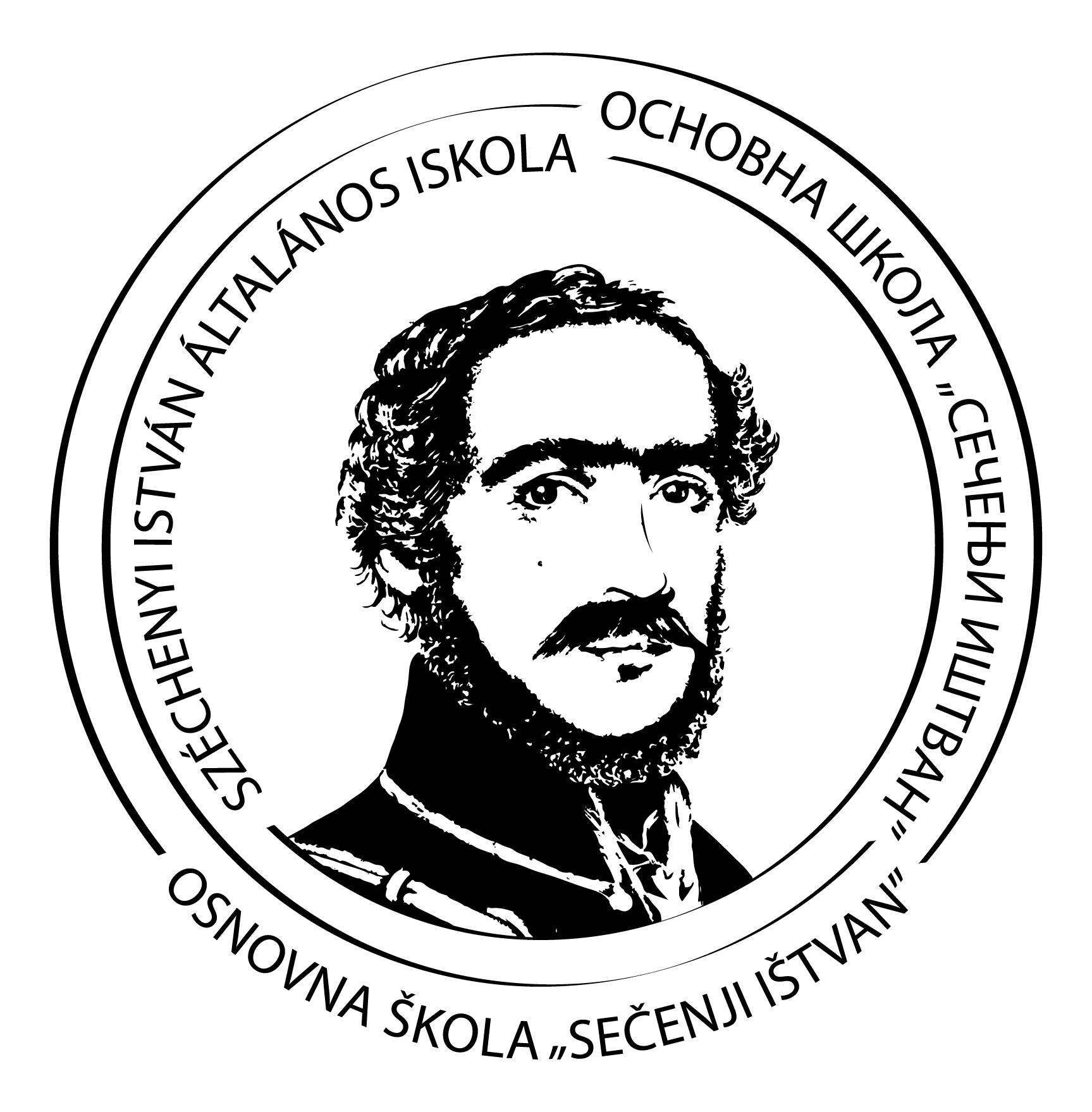 Карађорђев пут 94, СуботицаТел: 024/525799e-mail: office@secenji.edu.rs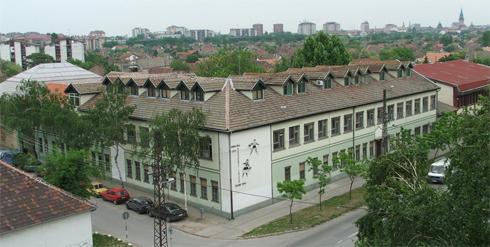 Развојни план школе      за период од 1 .9. 2022. до 31. 8. 2025. годинeСАДРЖАЈ1. Основе за израду развојног плана школеЗакон основама система образовања и васпитања („Сл. гласник РС”, бр. 88/2017, 27/2018 - др. закон, 10/2019, 27/2018 - др. закон, 6/2020 и 129/2021) Закон о основном образовању и васпитању („Сл. гласник РС, бр. 55/2013, 101/2017, 10/2019, 27/2018 - др. закон и 129/2021)Приручник за развојно планирање.Стандарди квалитета рада установе.Резултати самовредновања рада школе.2. Лична карта школе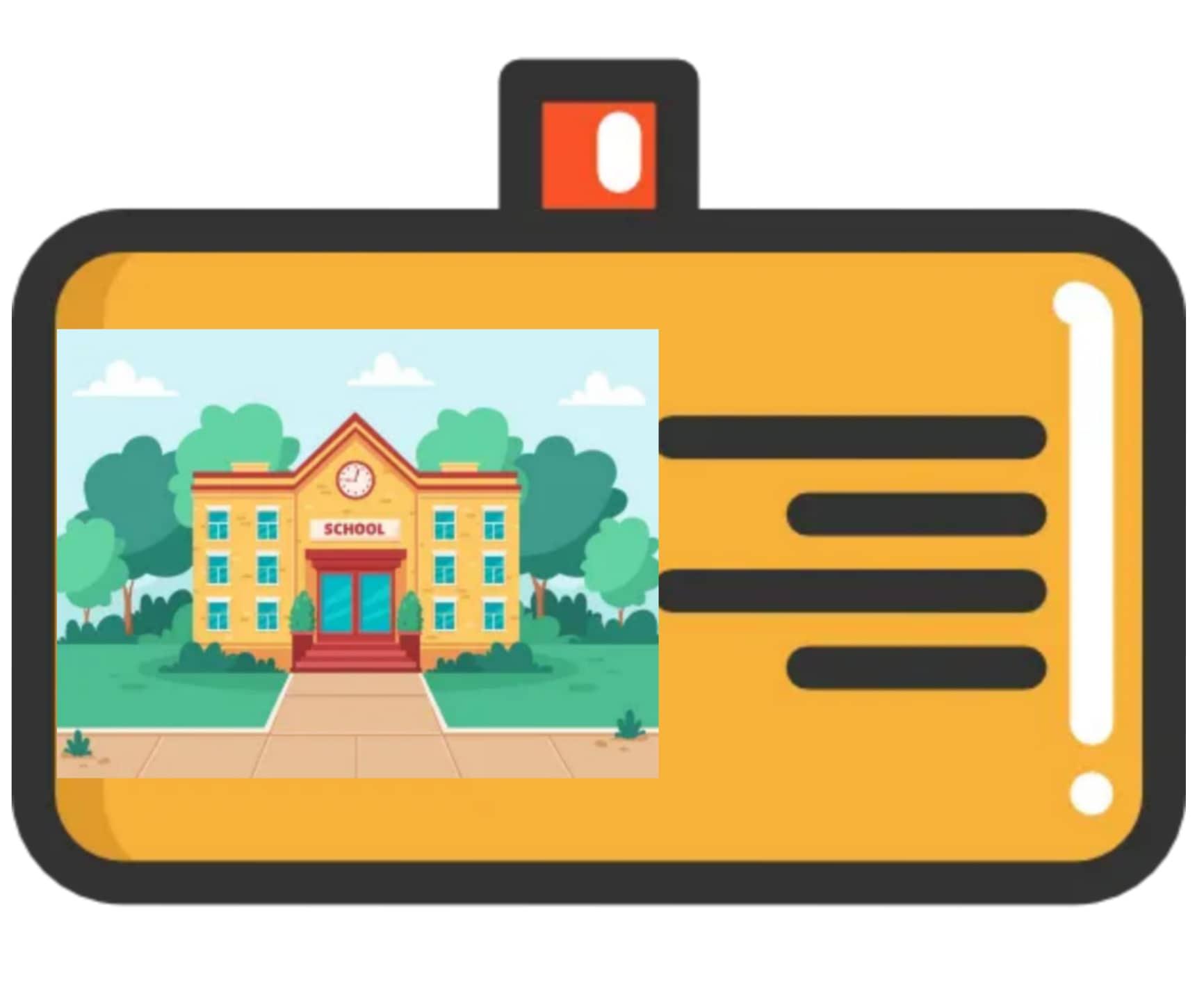 2.1. Историјат школе	ОШ „Сечењи Иштван” је модерна школа са савременим наставним програмом и наставницима укљученим у стално стручно усавршавање. У току свог постојања прошла је кроз значајне трансформације.	Име школе је промењено више пута. Прва школска зграда носила је назив „Школа у VI кварту”, 1926. године име је промењено у „Престолонаследник Петар”, а затим у „Светозар Милетић”, да би 1965. године, спајањем са Основном школом „Братство”, била регистрована под именом Основна школа „Иво Лола Рибар”. Њено данашње име, „Сечењи Иштван”, датира из 2001. године.	Школа је 28. 10. 1961. регистрована Решењем о упису у регистар самосталних установа Народног одбора општине Суботица, бр. 06/1-26717/1961.ОШ „Сечењи Иштван” чине 4 школска објекта: 1 централна зграда на Карађорђевом путу и 3 подручне зграде - у Шабачкој улици, у улици Едварда Кардеља и улици Вељка Влаховића, на Келебији. Централна школа се налази два километра од центра Суботице, на путу према пограничном насељу Келебија. Најближи подручни објекат у Шабачкој улици удаљен је око један километар од ње.	У централној школској згради настава се одвија од 1. до 8. разреда, док је у подручним школама настава организована за узраст од 1. до 4. разреда. Образовно - васпитни рад се у свим објектима одвија двојезично (на српском и мађарском језику). Безбедност објеката, ученика и свих запослених регулисана је видео-надзором и алармним системом.	Поред специјализованих кабинета опремљених рачунарима и пројекторима, школа поседује и библиотеку и продужени боравак за ученике нижих разреда.  У све објекте уведен је интернет. У школи ради и стручна  служба. У склопу наше школе налази се и модерно опремљена зубна амбуланта.Поседујeмо и једну од највећих фискултурних сала у општини. Школа је вежбаоница за студенте Учитељског факултета на мађарском наставном језику у Суботици већ двадесет година.Такође је чланица Партнерских школа за учење немачког језика (PASCH). Регистрована је у Центру за талентоване ученике у Мађарској (Tehetségpont).	Своју стратегију школа заснива на заједничком деловању ученика, наставника, студената, родитеља и локалне заједнице - свих важних чинилаца како би образовно-васпитни рад био квалитетнији и учинковитији. Позитивни резултати оваквог деловања огледају се у многим вишегодишњим пројектима као што су Интеркултурални дани, Космо(п)лов, као и у раду оркестра школе, чији су чланови (ученици, наставници, родитељи, пријатељи школе) организовали више хуманитарних концерата и јавних часова у земљи и иностранству.2.2. „SWOT“ анализа2.2.1.Снаге наше школе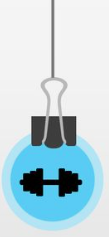 Дуга традиција школе – више од 165 година постојања;велики број ученика и наставника (највећа школа у Севернобачком округу);школа од посебног значаја за Национални савет мађарске националне мањине због великог броја ученика на мађарском наставном језику;школа као школа-вежбаоница за студенте Учитељског факултета на мађарском наставном језику – учитељи као ментори;школа је чланица Партнерских школа за учење немачког језика (PASCH);школа је потписник уговора са Гете институтом за бесплатно полагање језичког испита А1 и А2 и стицање дипломе Гете института;школа је акредитована као Центар за талентоване ученике у Мађарској (Kivaló tehetségpont);учешће ученика на такмичењима и конкурсима уз добре резултате;највећи део наставног кадра поседује одговарајуће кваликфикације;редовито учешће наставног кадра на разним видовима стручног усавршавања;мултиетнички и мултикултурални састав ученика и запослених (услед чега су поштовање и уважавање различитости свакодневица);посвећена велика пажња ученицима којима су потребна прилагођавања (индивидуализација, диференцирани рад, ИОП);израда посебних материјала за ученике којима је потребно прилагођавање и разрада модела рада;богато искуство у раду са ученицима из социјално-депривиране средине;два педагошка ромска асистента; добра опремљеност школе савременим наставним средствима, АМРЕС мрежом интернета, рачунарима и пројекторима у свим учионицама сва четири објекта школе;дигиталне компетенције наставника повећане због похађања различитих обука (нпр, Дигитална учионица и друге) као и хоризонталног стручног усавршавања током наставе на даљину;бесплатна ужина за ученике из осетљивих група која се финансира из донације школи;посвећена велика пажња заштити ученика од насиља, злостављања и занемаривања, дискриминације и других ризичних облика понашања;разноврсне ваннаставне активности у школи у виду секција и пројеката;школски оркестар и хор који повезује школу, родитеље и заједницу и активно учествује у културном животу друштвене средине. 2.2.2. Слабости школе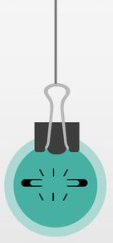 Локација школе: централна школска зграда је на међународном путу, што угрожава безбедност ученика, као и објекат на Путу Едварада Кардеља (тзв. Салаи школа);рад се одвија у четири удаљена објекта;велики број ученика (више од трећине) путује до школе због удаљености места становања;већина ученика долази из специфичног социо-културног миљеа који карактеришу сиромаштво, низак образовни ниво и висока стопа незапослености родитеља, велики број деце из нестимулативне средине, са неразвијеним основним хигијенско-културним навикама, као и велики број  ученика из осетљивих група којима је потребна нека врста додатне подршке;преоптерећеност наставника - практично свако одељење захтева индивидуализовани  приступ, диференцирани рад на много нивоа јер постоји велики број ученика којима је потребна нека врста прилагођавања,сваки нови колега или замена за наставника захтева посебну припрему да би се наставило са свим прилагођавањима,недостатак простора за: наставу, слободне активности, допунски и додатни рад, продужени боравак, исхрану ученика, кутурно-забавни програм, припрему и стручно усавршавање наставника – потреба завршетка објекта у централноj згради;недовољна укљученост родитеља односно других законских заступника ученика у живот школе, и слаба заинтересованост родитеља односно других законских заступника ученика за школска постигнућа деце;недостатак мултифункционалног терена у дворишту централне зграде, и ограде око школе у Шабачкој улици, као и потреба уређења осталих подручних школа и дворишта.2.2.3. Могућности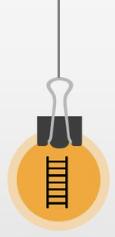 Наставак сарадње са локалном заједницом и Министарством просвете, науке и технолошког развоја;организовање стручних семинара;сарадња и умрежавање са другим школама како у земљи тако и у иностранству;подршка родитеља односно других законских заступника ученика;реализација будућих пројеката у циљу укључивања што већег броја ученика, а посебно ученика из маргинализованих група;могућност да се укључимо у пројекте који мотивишу и покрећу ученике (школа је чланица пројекта за учење немачког језика и партнер Гете-Института у пројекту Иницијатива: Партнерске школе за учење немачког језика - PASCH; школа је акредитована као Центар за талентоване ученике у Мађарској;  сарадња са Савезом Рома Србије у организацији језичких радионица)започета изградња објекта у централној школи и могућност реконструкције и завршетка Ц фазе.2.2.4.Претње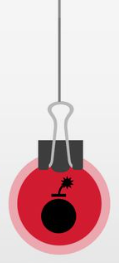 Школа се налази у нестимулативној средини у којој има пуно породица са ниским социо-економским статусом са високом стопом нешколованих и незапослених родитеља и где влада нехигијена домаћинстава, низак ниво образовања родитеља, те изостанак подршке у мотивисању ученика, родитељи који не вреднују и не препознају значај образовања,мањак финансијских средстава за унапређење школског простора и осталих ресурса од значаја за квалитетно извођење образовно-васпитног рада;флуктуација ученика (ученици-повратници се уписују током целе школске године);недостатак стручног кадра за рад са ученицима ромске националности (због потребе познавања ромског језика и великог броја ученика којима је потребна подршка у усвајању језика на којем се остварује образовно-васпитни рад);раскорак између наставних планова и програма и могућности дела ученика наше школе за њихово усвајање (велики број индивидуализација и ИОП-а за које постоји потреба сталног увећавања);пасиван приступ дела родитеља у остваривању подршке детету за усвајање ученичких компетенција.3. Ресурси3.1.Ученици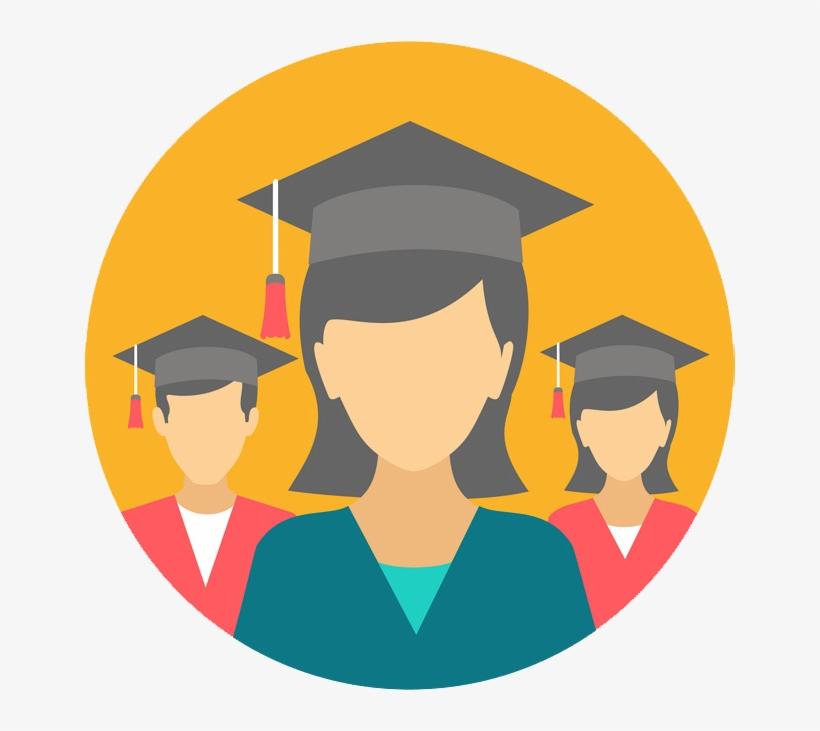 На подручју школе живи доста породица у тешким социјалним условима, скромних материјалних могућности (са високом стопом незапослености, слабо плаћеним пословима, у лошим стамбеним условима, великим бројем деце и издржаваних чланова породице), нижим  образовним статусом, што изискује већу пажњу и ангажман како школе тако и стручних институција и организација из области социјалне заштите, здравствене неге и заштите, хуманитарног рада и културе.Школа обухвата разуђен терен приградских месних заједница  „Пешчара”, „Зорка“, „Дудова шума“,  „Келебија“ и  „Нови град“ због чега је велики број ученика-путника.Школа је мултинационална, мултиконфесионална и мултикултурална средина. У одељењима на мађарском наставном језику је готово стопостотан састав ученика мађарске националности, док је у одељењима на српском наставном језику национални састав ученика мешовит (ученици српске, мађарске, буњевачке, хрватске, ромске и других националности).Ученици долазе из социјалне средине за коју је карактеристична нижа стручна спрема родитеља (највећи број родитеља има 3. степен стручне спреме, велики број нема завршену основну школу, а најмање родитеља има завршен факултет). Ученици највише долазе из комплетних породица и живе са оба биолошка родитеља; око 20% ученика живи у некомплетној породици, а 25% ученика живи у породици са четворо или више деце.Постоји значајан број ученика којима је потребна додатна подршка у виду прилагођеног или измењеног наставног плана и програма, као и обогаћеног наставног плана и програма. Такође је похађају и ученици који тешко усвајају основни ниво због непознавања језика на којем се остварује образовно-васпитни рад, који нису похађали припремни предшколски програм, као и ученици-повратници из иностранства који не знају или отежано знају језик на којем се остварује образовно-васпитни рад. У школској 2020/21. години се први пут десило да су се у објекат у Шабачкој улици на српском наставном језику уписали само Роми, па је у одељењу у које су били уписани национални састав хомоген - 100% ученици ромске националности који код куће не користе језик наставе тј. српски језик.У  школској 2022/23. години од 32 првака у овом објекту 27 ученика чине ромски ученици (84%).Школа је највећа основна школа у Севернобачком округу и из године у годину броји преко деветсто ученика.Приказ укупног броја ученика и одељења у јуну 2022. године3.2. Просторни услови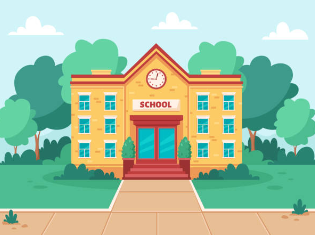 Школски објекти и школски простор: Школа са своја 4 објекта заузима укупно 5698 м² површине. 1. Централна зграда, која је дограђивана и обнављана током времена неколико пута, која и данас има недовршени дограђени део, заузима 3990 м² површине. Има 20 учионица, библиотеку и медијатеку, велику фискултурну салу, школску кухињу, простор за продужени боравак, зубну амбуланту, зборницу, канцеларије за стручну службу, канцеларије за управу, административно особље, као и разне пратеће просторије, двориште са дечјим игралиштем и травнатим фудбалским тереном. У школској 2021/22. години обновљени су женски и мушки ђачки тоалети средствима Покрајинског секретаријата за образовање у вредности од 3.900.000, 00 динара.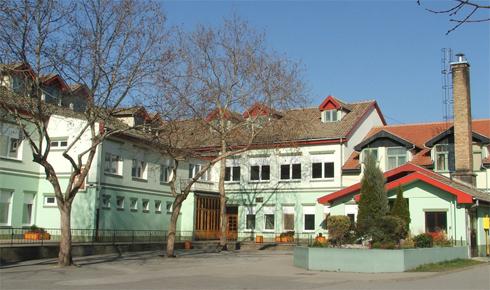 Улични и дворишни део централне зграде 2. Објекат у Шабачкој улици се простире на површини од 832 м². Располаже са: 7 учионица опште намене, 2 простора за продужени боравак, 2 просторије за наставно особље, кухињом, санитарним чвором и великим пространим двориштем са са бетонским спортским тереном. Ограда коју је двориште поседовало константно је уништавана и крадена, тако да тренутно не постоји и безбедносни је приоритет школе. Школске 2021/22. године реновиран је спортски терен који се налази у дворишту школе.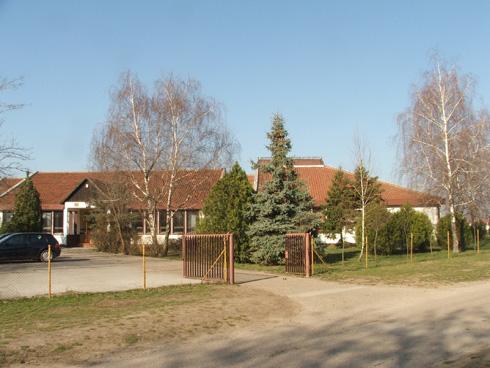 Објекат у Шабачкој улици3. Објекат на Путу Е. Кардеља, тзв. „Салаи школа“ заузима површину од 336 м². Ту се налазе 3 учионице (на 262 м²), кухиња, зборница, простор за одељење предшколског узраста, санитарни чвор, просторија за фискултуру од 36 м², пространо двориште са игралиштем за децу. Школске 2020/21. године у двориште су постављени голови за мали фудбал, наредне, 2021/22. реновирани су прилази школи и стазе унутар дворишта.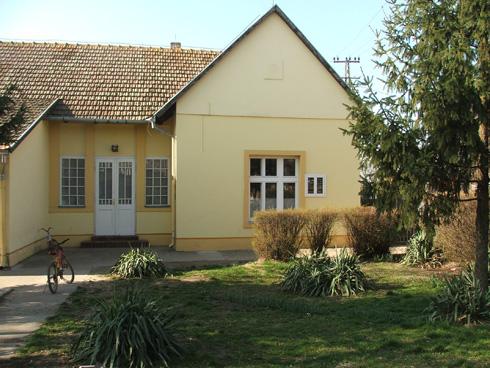 Објекат на Путу Едварда Кардеља4. Објекат на Келебији заузима површину од 540 м². Има 3 учионице опште намене, медијатеку, зборницу, кухињу, трпезарију, просторију за гардеробу, санитарне чворове и пространо двориште.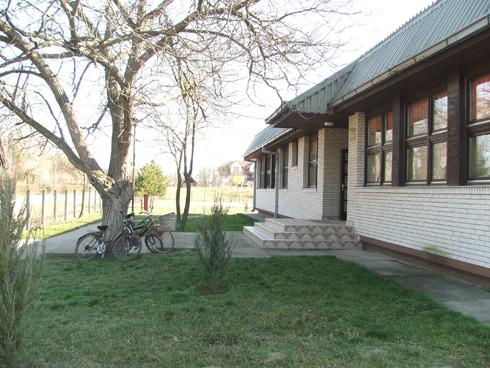 Објекат на Келебији	Образовно-васпитни рад се у сва четири објекта одвија у две смене, које се мењају месечно. У Централној згради наставу у истој смени похађају ученици нижих и виших разреда. Образовно-васпитни рад се одвија на два наставна језика: на српском и на мађарском наставном језику.Први циклус образовно-васпитног рада одвија се у централној згради у класичним одељењима,  а у згради у Шабачкој улици, у „Салаи школи“ и школи на Келебији у класичним одељењима и у одељењима комбинованим од два разреда (због малог броја ученика једног разреда). Други циклус образовно-васпитног рада одвија се у централној згради.Продужени боравак  ради сваким радним даном у централној згради и у објекту у Шабачкој улици. Школска библиотека са читаоницом која је смештена у централној згради стоји на располагању свакодневно ученицима и запосленима.Наставно особље: У школи је запослен 90 наставник, 37 у разредној настави (18 учитеља на српском наставном језику и 15 на мађарском наставном језику, 4 учитеља у продуженом боравку и 10 запослених за језике) и 53 у предметној настави. Поред наставног, ненаставно особље броји: 4 извршиоца руководства (директор, 2 извршиоца на место помоћника директора, секретар), 7 стручних сарадника (психолог, педагог, педагошки асистент, библиотекар), 3 извршиоца за послове администрације и рачуноводства и 16 помоћно техничког особља.Опремљеност школе: Опремљеност школе наставним средствима, техничким средствима, уређајима се обогаћује континуирано, према могућностима. Наставна средства школе: видeо-бим (пројектори, рачунари, пројекциона платна), рачунари са опремом (монитори, тастатуре, каблови), штампачи, графоскопи, микроскопи, глобуси,  фотокопир-апарат, ЦД-плejeри, ТВ апарати,  ДВД-плејери, видео рекордер, камере, мобилне табле, фото-апарат, музички стуб, миксета, звучници, појачало, микрофони, сталци за ноте, клавир, синтисајзер, хармоника обична, електрична и бас гитара, бубњеви, тарабуке, бонгоси, цитре (са кутијом), тамбуре, опрема за физичко васпитање (разне лопте, мреже, канапи), телескопи. Библиотека је опремљена књигама класичних и савремених дечјих писаца, научно-популарним насловима, енциклопедијама, лексиконима, речницима, стручном педагошко-психолошком литературом. Књижни фонд библиотеке се континуирано обнавља. Библиотека има преко 30000 књига, од чега ученички фонд чини преко 20000 наслова, а наставнички фонд око 10000. Публикација, часописа је евидентирано око 4000. У библиотеци се налазе 2 фотокопир апарата за потребе наставе, као и 2 рачунара са интернет конекцијом. У зборници се за потребе рада наставника налазе два лаптопа. Сва четири школска објекта опремљена су интернетом (АМРЕС мрежа постављена је у три од четири објекта - централна, Шабачка и Келебија), а све учионице у сва четири објекта опремљене су рачунарима, пројекторима, а многе и интерактивним таблама.3.3. Људски ресурси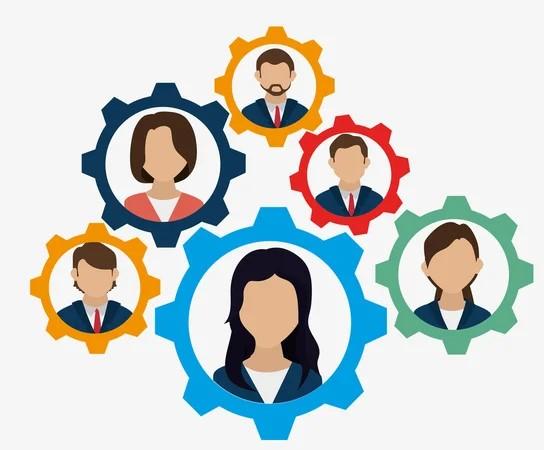 3.4. Финансијски ресурси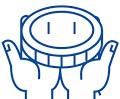 Школа располаже са неколико извора средстава. Приходи се остварују из буџета Републике Србије, локалне заједнице, а све више се намеће потреба самосталног изналажења средстава од донатора учешћем у разним пројектима и конкурсима.Школа обезбеђује бесплатну ужину преко сопственог донаторског фонда.Расположива средства се користе плански и наменски, на основу сачињеног финансијског плана, уз пуну сарадњу са Школским одбором и Саветом родитеља.3.5. Ресурси средине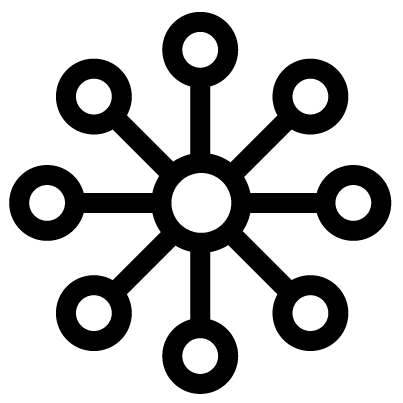  Школа обухвата разуђен терен приградских месних заједница „Дудова шума“,  „Пешчара”, „Зорка“, и „Келебија“. На подручју школе живи доста породица  у тешким социјалним условима, скромних материјалних могућности, (са високом стопом незапослености, слабо плаћеним пословима, у лошим стамбеним условима, великим бројем деце и издржаваних чланова породице), нижим  образовним статусом, што изискује већу пажњу и ангажман како школе тако и стручних институција и организација из области  социјалне заштите, здравствене неге и заштите,  хуманитарног рада и културе. Остварена је добра сарадња са Заводом за заштиту здравља, Здравственим центром, Патронажном службом, Развојним саветовалиштем, Центром за социјални рад, Црвеним крстом (у школи од 2021. године постоји и Подружница Црвеног крста Суботице), Едукативним центром Рома и припадајућим месним заједницама. Школа има добру сарадњу и са установама културе и образовним установама, медијима, стручним организацијама: Дечјим позориштем, Градском библиотеком, Градским музејем, Учитељским факултетом, Предшколском установом „Наша радост”, основним и средњим школама у Суботици, братским школама у земљи и иностранству (сарађује са братским школама из Мађарске и Румуније),  културно-уметничким друштвима, ЈКП Стадион Суботица и другим јавним предузећима (ЈКП - Јавно комунално предузеће, Суботицатранс), са Зоолошким вртом - где се реализују пројекти и и слободне активности.4.Мисија и визија школеМИСИЈА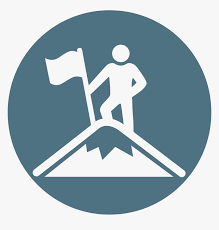 Наша мисија је да образовно-васпитним радом подстичемо пун интелектуални, емоционални, социјални, морални и физички развој сваког ученика, у складу са његовим узрастом, развојним потребама и интересовањима, да обезбедимо континуирано унапређивање квалитета процеса и исхода образовања и васпитања заснованог на провереним научним сазнањима и образовној пракси,те развијемо кључне компетенције за целоживотно учење, међупредметне компетенције у складу са развојем савремене науке и технологије и компетенције за сналажење и активно учешће у савременом друштву које се мења.ВИЗИЈА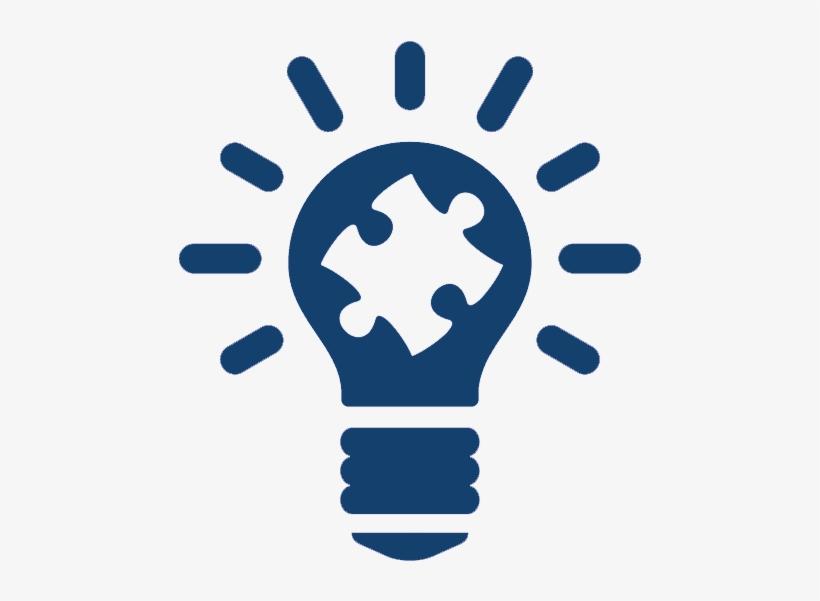 	Желимо да постанемо школа у коју ће ученици радо долазити, где ће бити оспособљени и мотивисани за учење, где ће стећи трајна и функционална знања и вештине и где ће моћи да задовоље своје потребе и интересовања. 	Визија наше школе је створити функционално место заједничког учења и сарадње деце, запослених, родитеља и локалне заједнице. Транспарентним информисањем, одговарајућим просторним капацитетима, квалитетним наставним и ваннаставним активностима, инклузивним приступом деци, настојимо омогућити сваком детету да искаже и оствари свој максимум, уз поштовање његове личности и индивидуалности.МОТО ШКОЛЕ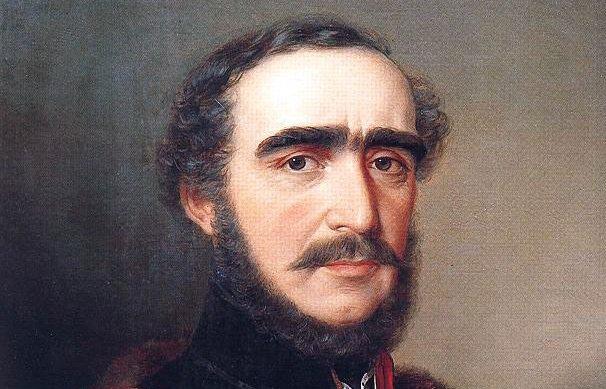 „Усудимо се бити велики, али исторемено будимо и мудри. Од нас све зависи, само треба хтети!” (Иштван Сечењи)5. Резултати самовредновања рада школе 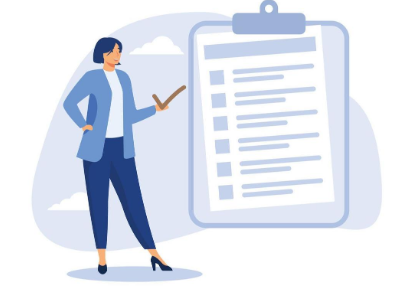 Током четири године, у периоду од  2018-2022. Тим за самовредновање вредновао је све области квалитета рада школе. Исказане су следеће слабости по областима квалитета:ОБЛАСТ КВАЛИТЕТА 1ПРОГРАМИРАЊЕ, ПЛАНИРАЊЕ И ИЗВЕШТАВАЊЕНедовољна ангажованост родитеља у изради РПШ. Слободне активности које нуди школа нису понуђене на основу исказаних интересовања ученика.ОБЛАСТ КВАЛИТЕТА 2НАСТАВА И УЧЕЊЕНаставници не усмеравају у довољној мери интеракцију међу ученицима тако да је она у функцији учења (користи питања, идеје, коментаре ученика, подстиче вршњачко учење).Наставници не прилагођавају у довољној мери наставни материјал индивидуалним карактеристикама ученика.Наставници не примењују у довољној мери специфичне задатке/активности/материјале на основу ИОП-а и плана индивидуализације.Ученици не прикупљају, не процењују критички и не анализирају идеје, одговоре и решења у довољној мери.Ученици не излаже своје идеје и не износе оригинална и креативна решења у довољној мери.Ученици не умеју, у довољној мери, критички да процене свој напредак и напредак осталих ученика.Ученици немају, у довољној мери, могућност избора у вези са начином обраде теме, обликом рада или материјала.ОБЛАСТ КВАЛИТЕТА 3ОБРАЗОВНА ПОСТИГНУЋА УЧЕНИКАРезултати на завршном испиту/матури показују да основни ниво образовних стандарда није остварен у очекиваном проценту.Резултати на завршном испиту/матури показују да средњи ниво образовних стандарда није остварен у очекиваном проценту.Резултати на завршном испиту/матури показују да напредни ниво образовних стандарда није остварен у очекиваном проценту.Резултати ученика на завршном испиту показују да школа није остварила резултате на нивоу просека Републике.Резултати ученика на комбинованом тесту показују да су испод нивоа републичког просека.Ученици који похађају часове додатног рада не остварују напредак у складу сапрограмским циљевима и индивидуалним потребама.ОБЛАСТ КВАЛИТЕТА 4ПОДРШКА УЧЕНИЦИМАУ школи се не примењују у довољној мери индивидуални образовни планови за ученике са изузетним способностима.ОБЛАСТ КВАЛИТЕТА 5ЕТОСУ школи је потребно повећати видљивост норми којима је регулисано понашање и одговорност свих.Наставници теже да се њихов успех више промовише.Примена интерног система награђивања наставника је у повоју; промовисати правни акт који га регулише.Родитељи не учествују активно у животу и раду школе.Недостаје примера иновативне праксе у раду наставника.Наставници неформално и стихијски размењују нова сазнања и искуства.Недостају акциона истраживања са својим конститутивним елементима.ОБЛАСТ КВАЛИТЕТА 6ОРГАНИЗАЦИЈА РАДА ШКОЛЕ, УПРАВЉАЊЕ ЉУДСКИМ И МАТЕРИЈАЛНИМ РЕСУРСИМАНе исцрпљују се у довољној мери материјално-технички ресурси ван школе.6.План унапређења и носиоци активности  На основу Извештаја о самовредновању за период од 2018-2022. године, односно на основу самовредновања свих области квалитета, а према исказаним слабостима, Тим за самовредновање у сарадњи са Тимом за обезбеђивање квалитета и развој установе односио се конструктивно, сачинивши план унапређења идентификованих слабости. Тимови планирају активности које ће умањити или отклонити слабости, а на основу претпостављених или у доказима видљивих узрока слабости. План унапређења садржи: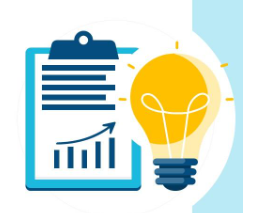 постављене циљеве (афирмативно формулисане слабости, видети претходну тачку 5.)активности које треба предузетиимена или функције особа одговорних за реализацијувременску динамику7.Приоритети у остваривању образовно-васпитног рада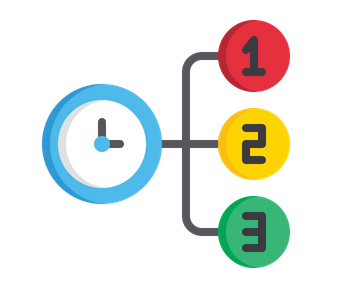 Утврђивање приоритета засновано је и на чињеници да је основна делатност школе образовање и васпитање ученика. Приоритетне области развоја школе у наредне  четири година су:ОБРАЗОВНА ПОСТИГНУЋА УЧЕНИКАНАСТАВА И УЧЕЊЕПОДРШКА  УЧЕНИЦИМАОсим ових области издвајају се и елементи из других  области. Препоруке за даљи рад изведене из уочених слабости у процесу самовредновања рада школе чине основ за следеће активности:Планирање развоја школе – постављање циљева развоја и одређивање активности којима       ће се циљеви постићи.Огранизовање  - одређивање носилаца активности ради постизања циљева.Вођење развојног процеса – усмеравање носилаца активности и њихово мотивисање.Мерење резултата – на основу постављених стандарда или очекиваних исхода (промена). 8.Развојни циљеви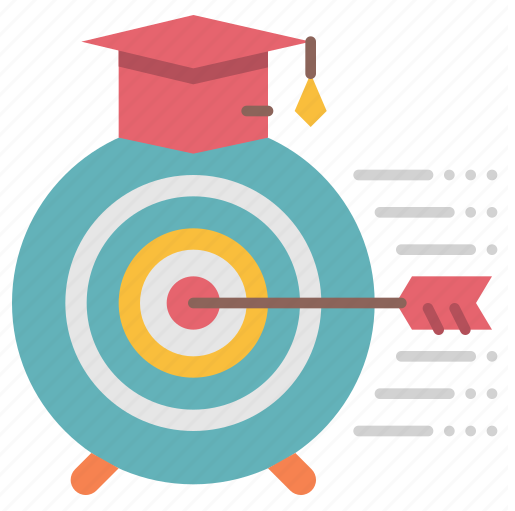 Развојни циљ 1 – УНАПРЕЂИВАЊЕ КОМПЕТЕНЦИЈА НАСТАВНИКА Развојни циљ 2 - УНАПРЕЂИВАЊЕ КВАЛИТЕТА НАСТАВЕ 9. Мере унапређивања образовно-васпитног рада на основу анализе резултата ученика на     завршном испиту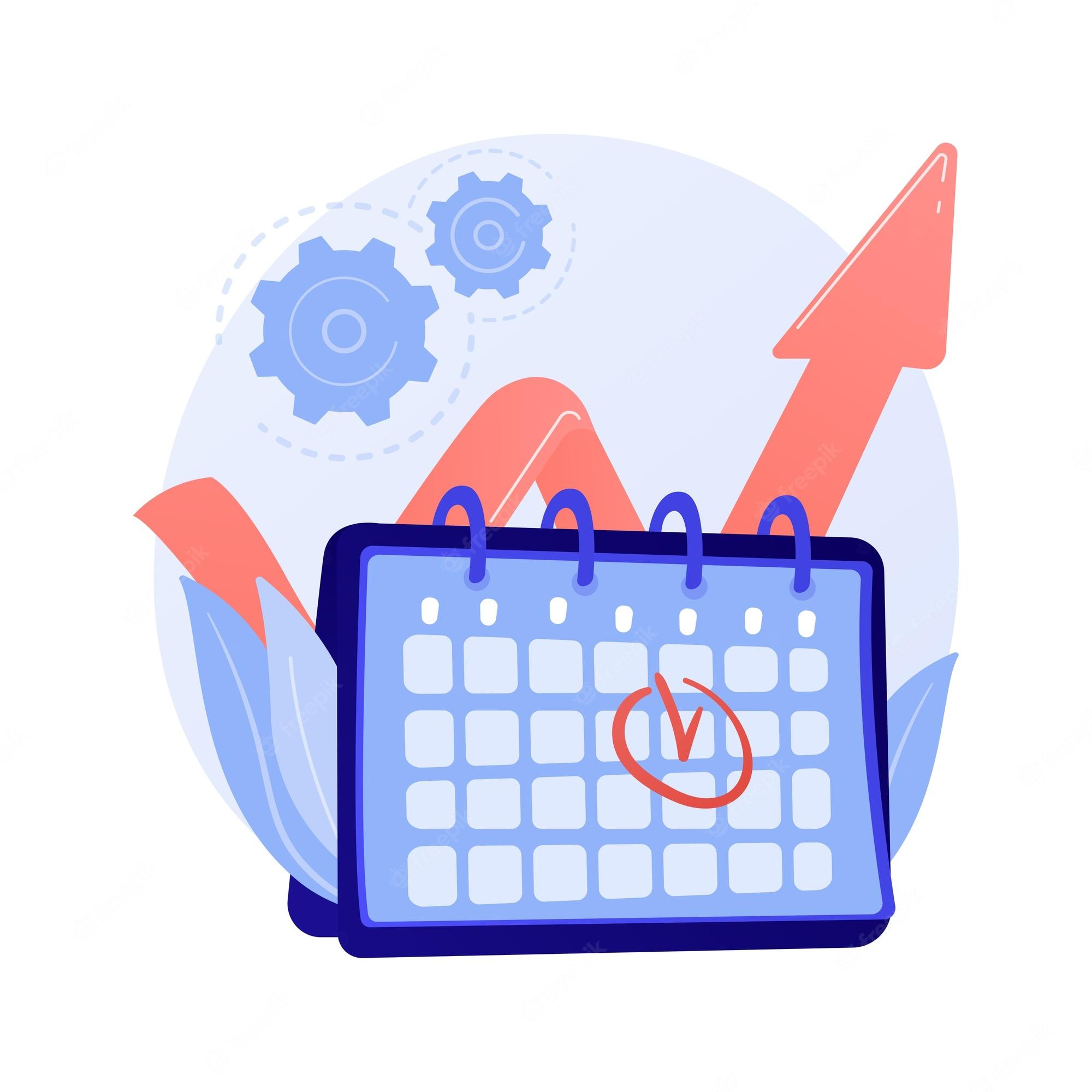 Циљеви: Унапређење постигнућа ученика на завршном тесту Унапређивање квалитета наставе путем праћења напредовања ученика кроз заједничке, јасне, дефинисане и свима доступне критеријуме оцењивања у складу са стандардима постигнућаУсвајање трајних и применљивих знања Задаци: Реализација школских интерних тестирања ученика и провера школских постигнућа кроз интерно тестирање током године, а по узору на завршни тест и праћење напредовања ученикаОбезбеђивање уједначeног критеријума оцењивања и његове јавне доступности ученицима, родитељима и наставницима кроз упознавање са стандардима образовања Прилагођавање организације часова припремне наставе у складу са постигнућима ученика - отворене групе формиране по нивоимаПрилагођавање стицања знања и оцењивања ученицима са тешкоћама у развоју 10. Мере за унапређивање доступности одговарајућих облика подршке и разумних       прилагођавања и квалитета образовања и васпитања за ученике којима је потребна       додатна подршка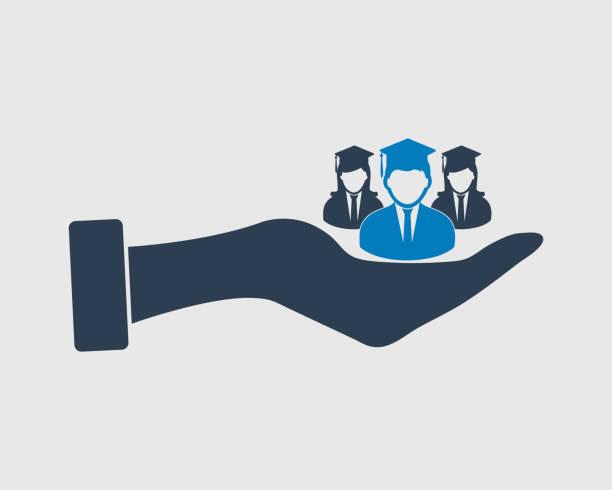 Циљ:Подстицање и укључивање ученика из осетљивих група као и ученика којима је потребна додатна подршка у образовно-васпитни процес. Задаци:Идентификовање деце која су остала ван система образовања и обезбеђивање њиховог уписа у школу. Примена одговарајућих облика подршке.Омогућавање уписа деце са непотпуним личним документима у школу. Пружање помоћи угроженој деци (бесплатни школски оброк, школски прибор, уџбеници,превоз). Похађање програма стручног усавршавања у области индивидуализације наставе. Континуирана и редовна сарадња са другим институцијама: Центар за социјални рад, Дом здравља, Интерресорна комисија.Укључивање родитеља и друштвене заједнице у живот и рад школе. Спровођење мера за запошљавања асистената и пратилаца деце у настави за  ученике којима је потребна додатна подршка. Набавка асистивне технологије и дидактичких материјала Набавка стручне литературе за рад са ученицима из осетљивих групаУкључивање ученика којима је потребна додатна подршка у школске ативности: ваннаставне активности, тимове, школске акције и пројекте.  11. План рада са талентованим и надареним ученицима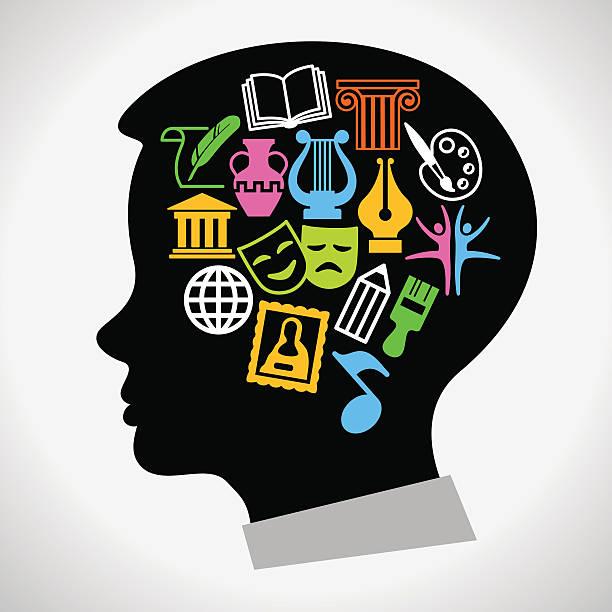 12.Мере превенције насиља и повећања сарадње међу ученицима, наставницима и родитељима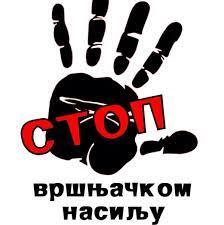  Циљ: Превенција свих облика дискриминаторног и насилничког понашања, као и стручна  интервенција у ситуацијама потенцијалног или стварног насилничког понашања ученика, родитеља, наставника или других лица.Задаци:Идентификација безбедносних ризика у школи, непосредно окружење евидентирањем критичних места у школи, анкетирањем ученика,наставника и родитељаУнапређење способности свих учесника у школском животу – наставног и ваннаставног особља, ученика, родитеља, локалне заједнице – за уочавање, препознавање и решавање проблема насиљаИзграђивање и примена норми понашања, информисање о правилима и кућном реду Дефинисање процедура и поступака реаговања на насиље и информисање свих учесника у школском животу о томеСарадња са родитељима путем Савета, родитељских састанака, Школе за родитеље, индивидуалних и групних разговора и Клуба родитеља и наставникаСарадња са службама ван школе које посредно и непосредно могу помоћи на превазилажењу проблема насиља у школиСпровођење процедура и поступака реаговања у ситуацијама насиљаПраћење и евидентирање врста и учесталости насиља и процењивање ефикасности спровођења Програма заштитеРад на отклањању последица насиља и интеграција ученика у заједницу вршњака
13.Мере превенције осипања ученика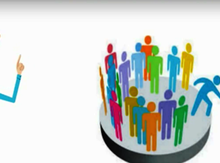 Циљ :Смањење осипања ученика кроз две врсте активности:Мере за смањење броја ученика који се исписују и напуштају школуМере за повећање броја уписаних ученикаУвођење функционалног система ране идентификације ученика под  ризиком  од осипања и имплементација индивидуализованих мера превенције и интервенције (у сарадњи са локалном заједницом).Задаци:Утврђивање породичног статуса и услова живота ученикаПодизање капацитета свих запослених у школи за правовремено препознавање и адекватно реаговање у ситуацијама ризика од осипања.Упознавање родитеља из осетљивих група са њиховим правима и обавезамаСарадња са родитељима ових ученика и укључивање у процес превенције осипањаУкључивање ових ученика у продужени боравакУкључивање ових ученика и родитеља у слободне активности према њиховим интересовањимаУкључивање ових ученика у допунску наставу - примена новог концепта допунске наставеобезбеђивање вршњачке подршке,Сарадња са представницима Националног савета ромске мањине општине СуботицаУкључивање волонтера у пружању помоћи у учењу овим ученицимаХуманитарне акцијеПромоција школеУређење сајта школеИзрада промотивног материјала ( аудио-визуелна, флајере, постере)14. Друге мере усмерене на достизање циљева образовања и васпитања који превазилазе садржаје наставних предмета Тим за културну и јавну делатност прати, усмерава и координира културне делатности у школи. Циљ: Да успостави и организује сарадњу са породицом и свим чиниоцима друштвене средине ради јединственог деловања на васпитање и културни развој деце и омладинеПредлаже и унапређује програме културних и друштвених активности и методе повезивања школе и друштвене средине, Да омогући утицај друштвене средине (учешће културних и других институција- позоришта, библиотеке, галерије и др.) на остваривање програма образовно-васпитног рада; Стално доприноси развијању потреба за културним садржајима и интересовања за активно упознавање културних манифестација; Да  повећа укључивање ученика и наставника у организовање и рад секција које развијају позитиван однос према културним вредностима;Да подстакне радозналост ученика, развије љубав према културним остварењима, подстакне, негује и вреднује самостално креирање културних догађаја.15. План припреме за завршни испит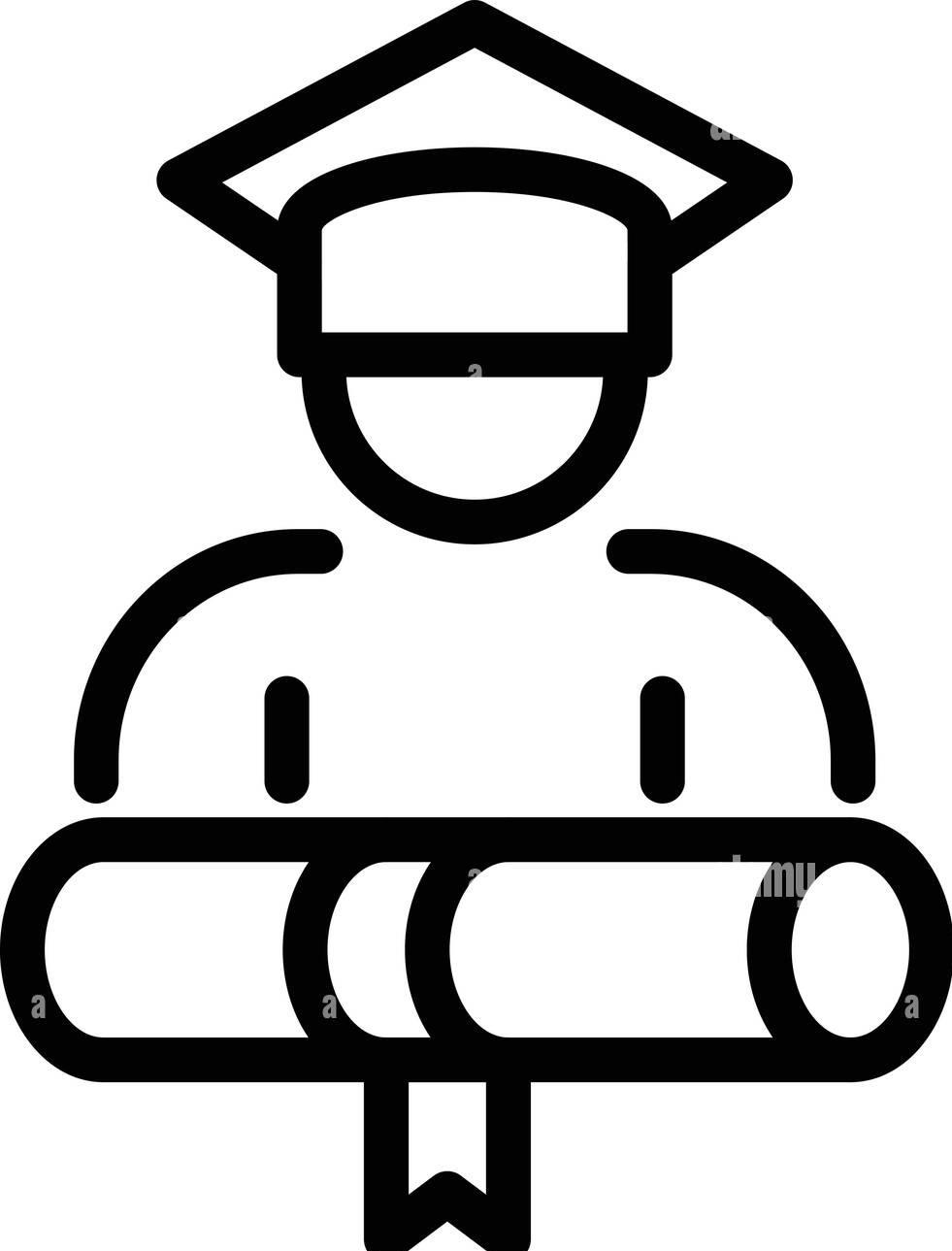               ПЛАН ПРИПРЕМЕ ЗАВРШНОГ ИСПИТА за ученике који раде по ИОП-у16.План укључивања школе у националне и међународне развојне пројекте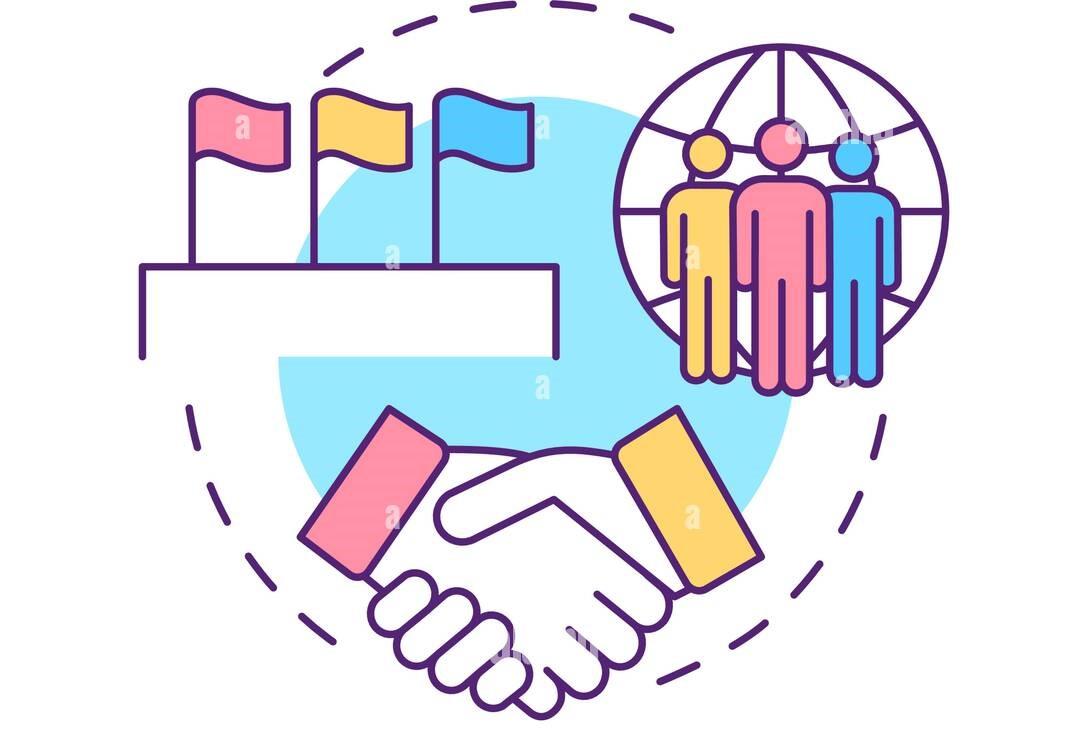      Националну политику у области образовања битно одређују:економски, социјални,технолошки и пословни трендови;законска и стратешка решења у систему образовања и васпитања;нови образовни програми;величина и подела буџета за образовање.     Циљ је да се применом конкретних активности школа прилагоди националним потребама, могућностима и захтевима у систему образовања и васпитања. Активности у смислу праћења рада националних и међународних институција и укључивање у развојне пројекте којима би се обезбедили материјални и људски ресурси за унапређење процеса образовања и васпитања у оквиру школе. Посебну пажњу усмерити на потврђене националне пројекте, као и на пројекте у вези са интердисциплинарним приступом настави.17.План стручног усавршавања наставника, стручних сарадника и директора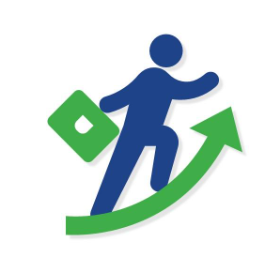       Тим за стручно усавршавање запослених прати и анализира професионални развој наставника, стручних сарадника и директора школе.      На основу анализе Упитника за самопроцену компетенција, самопроцене сопствених јаких страна и слабости у вези са професионалним компетенцијама, потребно је у наредном периоду унапредити области компетенција К4 - Компетенције наставника за комуникацију и сарадњу. У ту сврху наставници, директор и стручни сарадници ће током године индивидуално односно колективно похађати обуке, али неће запоставити ни остале компетенције.Потребно је пратити развој компетенција наставника, директора и стручних сарадника, те самопроцену извршити пре почетка сваке школске године. У ову сврху се може користити инструмент за самопроцену са сајта ЗУОВ-а.План стручног усавршавања наставника, директора и стручних сарадника се на почетку сваке школске године планира у оквиру Годишњег плана рада школе.Потребна је већа промоција хоризонталног интерног усавршавања: преношење знања и материјала са семинара, обука, приказ објављених радова, уџбеника  итд.У складу са законом, сваки наставник је у обавези да одржи један огледни/ угледни час годишње.Пожељно је да што више таквих часова буде усмерено на унапређење идентификованих приоритета.Потребно је да ове часове посећују други наставници, нарочито почетници, и да се после часова одржи дискусија.  18. План напредовања и стицања звања наставника и стручних сарадника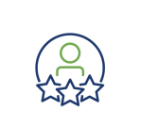     Наставник или стручни сарадник у току професионалног развоја може да напредује стицањем звања: педагошки саветник, самостални педагошки саветник, виши педагошки саветник и високи педагошки саветник. Задатак школе је да континуирано прати професионални  развој и обезбеди све услове даљег напредовања.19. План укључивања родитеља/старатеља у рад школе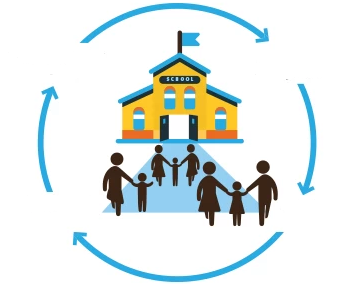      Однос школе и родитеља гради се на принципима међусобног разумевања, поштовања и поверења. Циљ сарадње са родитељима је обезбеђивање целовитости и трајности образовно- васпитних утицаја. Организованим активностима подићи на виши ниво партнерски однос школе и породице и саветодавним радом јачати родитељске компетенције. Задаци:  Успостављање ефикасаног система информисања, размене информација и комуникације на релацији школа – родитељиПовезивање учења код куће са учењем у школи и подстицање развоја ученикаУкључивање породице у живот школеИзградња духа заједништва и идентитета школе и родитеља  Заједничко доношење одлука  20. План сарадње и умрежавање са другим школама и установама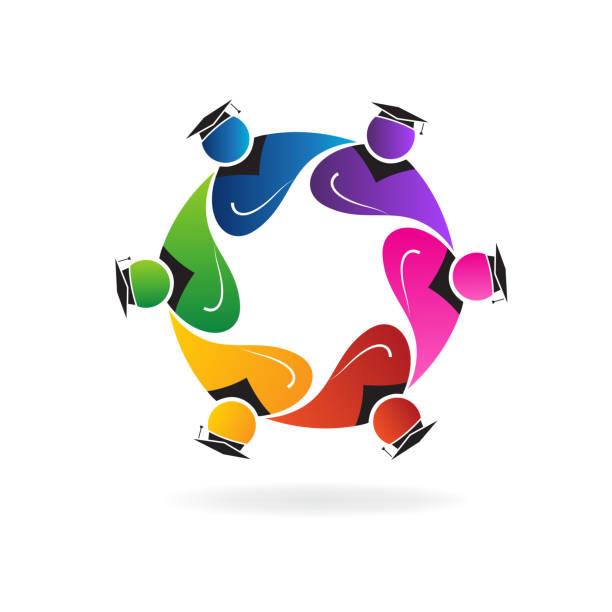    Школа сарађује са другим установама са циљем  пружања стручне помоћи у решавању проблема и задовољавања  потреба ученика. Школа ће сарађивати са следећим иституцијама: Домом здравља, Центром за социјални рад, Националном службом за запошљавање, Центром за културу, Црвеним крстом, Министарством унутрашњих послова, Предшколском установом.Умрежавањем школе са другим институцијама постићи ће се бржа и ефикаснија размена информација и сарадња. Умрежавањем ће бити обвухаћене све школе из  окружења, како сеоске тако и градске средње школе, као и школе које су учесници заједничких пројеката.21.Мерила за праћење остваривања развојног плана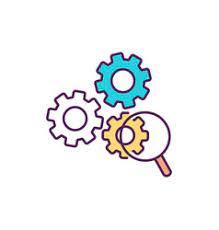 Реализација школског развојног плана пратиће се кроз: анкетирање свих учесника школског живота, извештаје директора и координатораТима за развојно планирање. Реализација целокупног Развојног плана пратиће се на основу дефинисаних критеријума и мерила остварености промене. Анализу ће сачињавати: анкете, описи и извештаји по областима самовредновања и укупна анализа. Извештај о остварености Развојног плана подносе Директор школе и координатор Тима за развојно планирање, Наставничком већу, Школском одбору, Савету родитеља и Ученичком парламенту на крају школске  године. По истеку овог Развојног плана наведеним телима школе подноси се укупан извештај о остварености овог Школског развојног плана, а подноси га Директор школе.КРИТЕРИЈУМ УСПЕШНОСТИ ЗА РАЗВОЈНИ ЦИЉ  УНАПРЕЂИВАЊЕ СТРУЧНИХ КОМПЕТЕНЦИЈА НАСТАВНИКАУНАПРЕЂИВАЊЕ СТРУЧНИХ КОМПЕТЕНЦИЈА НАСТАВНИКА сматраће се успешно оствареним уколико буду присутни докази о континуираном унапређивању стручних компетенција наставника за наставну област, предмет и методику наставе, за поучавање и учење, за подршку развоју личности ученика и за комуникацију и сарадњу. Неопходно је утврдити да наставници:планирају стручно усавршавање на основу резултата самовредновања и спољашњег вредновања рада и потреба школе на основу анализе квалитета односа у одељењу, мотивације ученика за учење и карактеристика личности ученикана основу анализе успешности сарадње са свим партнерима;континуирано се стручно усавршавају у области научне дисциплине којој предмет припада, методике наставе и образовне технологије;унапређују квалитет свог рада примењујући новостечена знања из области у којима су се усавршавали;континуирано унапређују сопствену педагошку праксу на основу анализе ученичких постигнућа;унапређују свој рад, користећи знања усавршавањем у области когнитивне, педагошке психологије и савремене дидактике и методика;проширују своја знања у области психофизичког, социјалног развоја деце и мотивације;активно раде на побољшању свог односа са ученицима;развијају педагошке вештине за руковођење одељењем;усавршавају се у области сарадње и комуникацијских вештина;обучавају се за тимски рад;активно раде на побољшању свог односа са свим партнерима у образовно-васпитном раду.Присуство наведених параметара може се утврдити увидом у израђени Лични план професионалног развоја, евиденцију о стручном усавршавању наставника, сертификате о похађању акредитованих семинара, писане припреме за наставни час, протоколе о посматрању наставног часа, портфолио наставника, анкетирањем наставника.КРИТЕРИЈУМ УСПЕШНОСТИ ЗА РАЗВОЈНИ ЦИЉ  УНАПРЕЂИВАЊЕ КВАЛИТЕТА НАСТАВЕ И НИВОА ОБРАЗОВНИХ ПОСТИГНУЋА УЧЕНИКА УНАПРЕЂИВАЊЕ КВАЛИТЕТА НАСТАВЕ И НИВОА ОБРАЗОВНИХ ПОСТИГНУЋА УЧЕНИКА сматраће се успешно оствареним уколико се програми наставних предмета међусобно садржајно и временски  усклађују у оквиру сваког разреда;провером остварености образовних стандарда за појединачне наставне предмете покаже да основни ниво остварује  80% ученика , средњи ниво 50% ученика и напредни ниво 20% ученика;мотивишу ученици за остваривање вишег нивоа образовних стандарда;организује диференцирана припремна настава за завршни испит;континуирано идентификују ученици којима је потребна додатна подршка у образовању и израђују ИОП-и 1, 2 и 3;израђују транзициони планови и компензаторни програми.Присуство наведених параметара може се утврдити увидом у извештаје о сачињеној корелацији, материјале за проверу остварености задатака и стандарда са статистичким приказима након сваке провере, портфолије ученика, педагошку документацију, извештај и план припремне наставе, ИОП-е, решења интерресорне комисије, транзициони план, компензаторни програм.КРИТЕРИЈУМ УСПЕШНОСТИ ЗА  УНАПРЕЂИВАЊЕ БЕЗБЕДНОСТИ УЧЕНИКАУНАПРЕЂИВАЊЕ БЕЗБЕДНОСТИ УЧЕНИКА сматраће се успешно оствареним уколико се: континуирано унапређује квалитет и прати реализација и ефекти Програма заштите ученика од насиља, злостављања и занемаривања;континуирано спроводи план превентивних активности и интервентних активности према указаној потреби;континуирано ради на смањивању толеранције на насиље;укључују родитељи у конципирање и реализацију Програма заштите ученика.Присуство наведених параметара може се утврдити увидом у записнике са састанака Тима за заштиту, записнике са састанака Актива за развој школског програма, евиденцију сарадње са родитељима, анкете ученика, родитеља и наставника, извештај о самовредновању.КРИТЕРИЈУМ УСПЕШНОСТИ ЗА УНАПРЕЂИВАЊЕ САРАДЊЕ СА РОДИТЕЉИМА  УНАПРЕЂИВАЊЕ САРАДЊЕ СА РОДИТЕЉИМА сматраће се успешно оствареним уколико се: контуирано ради на едукацији и подизању свести о одговорности родитеља;укључују родитељи у живот и рад школеПрисуство наведених параметара може се утврдити увидом у записнике са родитељских састанака, евалуације рада са родитељима, анализе, извештаје, материјале, фотографије...22.Активности на праћењу остваривања развојног плана школеПраћење остваривања Развојног плана школе вршиће се плански, систематски и континуирано, а одвијаће се кроз:Састанке Стучног актива за развојно планирањеСеднице Наставничког већаПраћење постигнућа ученикаПримену тестова, упитника...Праћење реализације планова и програмаСарадњу са родитељимаСарадњу са локалном заједницомСамоевалуацију сваког члана школског тимаЕвалуацију реализације Акционог плана за текућу школску годинуДеловодни број: 35-1343У  Суботици, 30.06.2022. године                                                                    Председник школског одбора                                                                                                                          __________________________                                                                                     				Мариа Маргит1.Основе за израду развојног плана школе........................................................................32.Лична карта школе.....................................................................................................................32.1.      Историјат школе................................................................................................................................................. 32.2.     "Swot" анализа...................................................................................................................................................... 4 2.2.1.      Снаге школе......................................................................................................................................................... 42.2.2      Слабости школе................................................................................................................................................... 42.2.3      Могућности.......................................................................................................................................................... 5 2.2.4.      Претње.................................................................................................................................................................. 53.Ресурси....................................................................................................................................... . 53.1.       Ученици............................................................................................................................................................... 53.2.       Просторни услови............................................................................................................................................... 63.3.      Људски ресурси................................................................................................................................................... 83.4.      Финансијски ресурси.......................................................................................................................................... 93.5.      Ресурси средине................................................................................................................................................... 94.Мисија, визија и мото школе..................................................................................................... 95.Резултати самовредновања рада школе .............................................................................  106.План унапређења и носиоци активности .............................................................................. 127.Приоритетне области развоја .............................................................................................. 148.Развојни циљеви ....................................................................................................................... 159.Мере унапређивања образовно-васпитног рада на основу анализе резултата ученика на завршном испиту ................................................................................................................ 1810.Мере за унапређивање доступности одговарајућих облика подршке и разумних  прилагођавања и квалитета образовања и васпитања за децу и ученике којима је потребна додатна подршка .................................................................................. 2011.План рада са талентованим и надареним ученицима.......................................................... 2212.Мере превенције насиља и повећања сарадње међу ученицима, наставницима и родитељима ......................................................................................................................... 2313.Мере превенције осипања ученика.......................................................................................... 2614.Друге мере усмерене на достизање циљева образовања и васпитања који превазилазе садржај појединих наставних предмета ......................................................... 2815.План припреме за завршни испит .......................................................................................... 3016.План укључивања школе у националне и међународне развојне пројекте ......................... 3217.План стручног усавршавања наставника, стручних сарадника и директора ................. 3318.План напредовања и стицања звања наставника и стручних сарадника ......................... 4019.План укључивања родитеља, односно другог законског заступника у рад школе ........... 4120.План сарадње и умрежавања са другим школама и установама ...................................... 4221.Мерила за праћење развојног плана школе …………….......................................................... 4522.Активности на праћењу остваривања развојног плана школе........................................... 46РАЗРЕДБРОЈ УЧЕНИКАСРПСКИ НАСТАВНИ ЈЕЗИКСРПСКИ НАСТАВНИ ЈЕЗИКМАЂАРСКИ НАСТАВНИ ЈЕЗИКМАЂАРСКИ НАСТАВНИ ЈЕЗИКРАЗРЕДБРОЈ УЧЕНИКАБРОЈ ОДЕЉЕЊАБРОЈ УЧЕНИКАБРОЈ ОДЕЉЕЊАБРОЈ УЧЕНИКА1.1165774382.906594313.1286765514.1316913385.1223663556.1304812497.1053503558.110372238Укупно:9323657226355НАЗИВ РАДНОГ МЕСТАБРОЈ ЗАПОСЛЕНИХСТЕПЕН ОБРАЗОВАЊАНаставник14. степен стручне спремеНаставник76. степен стручне спремеНаставник827. степен стручне спремеДиректор установе17. степен стручне спремеПомоћник директора установе27.степен стручне спремеСтручни сарадник (педагог, психолог)47.степен стручне спремеБиблиотекар27.степен стручне спремеПедагошки асистент24.степен стручне спремеСекретар установе17.степен стручне спремеКоординатор финансијских и рачуноводствених послова 17.степен стручне спремеРеферент за правне, кадровске и административне послове14. степен стручне спремеРеферент за финансијско-рачуноводствене послове14. степен стручне спремеСервирка22.степен стручне спремеДомар/мајстор одржавања24.степен стручне спремеЧистачица121.степен стручне спремеУкупно:121МАЂАРСКИЈЕЗИКОчекивани ниво постигнућа  	ОСНОВНИ НИВОСРЕДЊИ НИВОНАПРЕДНИ НИВОМАЂАРСКИЈЕЗИКОчекивани ниво постигнућа  	80%50%20%Остварен ниво постигнућа  	2017/201883 %56 %13 %Остварен ниво постигнућа  	2018/201991 %60 %28 %Остварен ниво постигнућа  	2019/202086 %63 %16 %Остварен ниво постигнућа  	2020/202175 %41 %14 %СРПСКИЈЕЗИКОчекивани ниво постигнућа  	ОСНОВНИ НИВОСРЕДЊИ НИВОНАПРЕДНИ НИВОСРПСКИЈЕЗИКОчекивани ниво постигнућа  	80%50%20%Остварен ниво постигнућа  	2017/201867 %38 %9 %Остварен ниво постигнућа  	2018/201955 %30 %11%Остварен ниво постигнућа  	2019/202062 %34 %12 %Остварен ниво постигнућа  	2020/202162 %21 %0 %МАТЕМАТИКАОчекивани ниво постигнућа  	ОСНОВНИ НИВОСРЕДЊИ НИВОНАПРЕДНИ НИВОМАТЕМАТИКАОчекивани ниво постигнућа  	80%50%20%Остварен ниво постигнућа  	2017/201873 %30 %7 %Остварен ниво постигнућа  	2018/201971 %30 %7 %Остварен ниво постигнућа  	2019/202065 %30 %7 %Остварен ниво постигнућа  	2020/202166 %21 %3 %КОМБИНОВАНИ ТЕСТПроценат ученика који су тачно решили задатке - ШколаПроценат ученика који су тачно решили задатке - Република2017/2018.41,557,52018/2019.33,848,252019/2020.49,5569,72020/2021.54,173,2ФИЗИКАФИЗИКАФИЗИКА2017/2018.3951,752018/2019.2842,752019/2020.37,553,252020/2021.56,577,25ХЕМИЈАХЕМИЈАХЕМИЈА2017/2018.40,349,72018/2019.30,345,32019/2020.5572,32020/2021.4565,66БИОЛОГИЈАБИОЛОГИЈАБИОЛОГИЈА2017/2018.41,455,82018/2019.42,653,62019/2020.68,2584,52020/2021.6375,6ГЕОГРАФИЈАГЕОГРАФИЈАГЕОГРАФИЈА2017/2018.54,568,52018/2019.26,25402019/2020.5575,752020/2021.63,2583ИСТОРИЈАИСТОРИЈАИСТОРИЈА2017/2018.3262,252018/2019.38,7557,52019/2020.42,2575,52020/2021.38,2562Школски програм и годишњи план радаШколски програм и годишњи план радаШколски програм и годишњи план радаШколски програм и годишњи план радаПостављенициљевиАктивности које треба предузетиОдговорна особа/еВременскаДинамикаПовећати учешће родитеља у изради РПШ.већа партиципација родитеља у изради РПШ-а путем давања идеја у области превенције насиља, изградње одговорног односа према здрављу, у области безбедности, у области подршке ученицима и то путем анкетирања и кроз дискусију на седницама Савета родитеља и актива/тимова у којима учествују.-чланови Стручног Актива за развојно планирањетоком целе школске годинеПонуду слободних активности које нуди школа исказати на основу интересовања ученика и расположивих људских и материјалних ресурса.Напомена: након уочавања ове слабости, школа је већ 2021/22.  увела анкетирање у вези са  интересовањима ученика, и израду плана након анализе резултата и разматрања наставничких  афинитета  и могућности школе.Анкетирање ученика почетком школске године;Представљање резултата анкете;Разматрање наставничких афинитета и материјалних могућностиИзрада планаИмплементација понуде ваннаставних активности у ГПРШ-Стручни сарданици-Одељењске старешине-Наставници-чланови Стручног Актива за развојно планирањеСептембар, током годинеНастава и учeњеНастава и учeњеНастава и учeњеНастава и учeњеПостављенициљевиАктивности које треба предузетиОдговорна особа/еВременскаДинамикаНаставници усмеравају интеракцију међу ученицима тако да је она у функцији учења(користе питања, идеје, коментаре ученика, подстичу вршњачко учење).Скренути пажњу наставницима на овај индикатор како би у настави реализовали и осмишљавали  активности којима се развија ова вештина.Стручна усавршавања Стручни сарадници, директор и други евалуаториТоком целе школске годинеНаставници прилагођавају наставни материјал индивидуалним карактеристикама ученика.размена искустава и радних материјала у оквиру актива;континуирано на часовима остваривати диференцирани рад.стручни сарадници, директор и евалуатори треба да скрену пажњу наставницима да посебно, поред осталих индикатора, уваже овај индикатор да у настави користе прилагођене материјале;Стручни сарадници, директор и други евалуаториАктивиТоком целе школске годинеНаставници примењују специфичне задатке/активности/ материјале на основу ИОП-а и плана индивидуализације.подршка у избору материјала за ученике од стране стручног сарадника и колега - хоризонтално учење; -     континуирано на часовима остваривати диференцирани рад;стручно усавршавањеускладити у већој мери образовне и васпитне потребе ученика са начином рада, наставним материјалима и темпом рада;приликом израде специфичних задатака код ИОП-а 2 полазити од педагошког профила, без бојазни због непримењивања наставног плана;стручни сарадници, директор и евалуатори треба да скрену пажњу наставницима да посебно, поред осталих индикатора, уваже овај индикатор да у настави примењују специфичне задатке/активности на основу ИОП-а.Стручни сарадници, директор и други евалуаториТоком целе школске годинеУченици  прикупљају, критички процењују и  анализирају идеје, одговоре и решења.реализовати више пројеката и међупредметног повезивања;појачати хоризонталну сарадњу наставника, предметну корелацију у оквиру пројеката, посебно у другом циклусу;стручно усавршавање унутар и ван установе на тему развијања критичког мишљења и проблемске наставе, те примена наученог у пракси;стручни сарадници, директор и евалуатори треба да скрену пажњу наставницима да посебно, поред осталих индикатора, уваже овај индикатор да у настави реализују осмишену активност којом се развија ова вештина.Стручни сарадници, директор и други евалуаториТоком целе школске годинеУченици излажу своје идеје и износе оригинална и креативна решења. подстицати вршњачко учење да оно буде у функцији сарадничког учења;инсистирати на већој употреби разноврсне методологије приликом процеса управљања на часу; омогућити ученицима да више него у претходним периодима процене тачност одговора;наставнити подстицај на дискусију, дебату, анализу на часу и примену наученог;подстицати критичко мишљење;увести најаву формативне оцене за оригиналне и креативне предлоге као мотивациони поступак за креативност.стручни сарадници, директор и евалуатори треба да скрену пажњу наставницима да посебно, поред осталих индикатора, уваже овај индикатор да у настави  реализују осмишену активност којом се развија ова вештина.Стручни сарадници, директор и други евалуаториТоком целе школске годинеУченици  умеју критички да процене свој напредак и напредак осталих ученика.већим уделом формативног оцењивања ученицима обезбедити повратну информацију о процесу учења, евентуалном превазилажењу тешкоћа, па тако и у постављању нових циљева у учењу.  давати више истраживачких задатака како би се ученици  боље припремили за планиране активности на часу и како би сваки ученик добио прилику да буде успешан;планирати више вршњачког учења;тражити од ученика да самоевалуирају и описују процес учења, процес стварања или неки други ментални процес.стручни сарадници, директор и евалуатори треба да скрену пажњу наставницима да посебно, поред осталих индикатора, уваже овај индикатор да у настави реализују осмишљену активност којом се развија ова вештина.Стручни сарадници, директор и други евалуаториТоком целе школске годинеУченици имају могућност избора у вези са начином обраде теме, обликом рада или материјала.понуда разноврснијих материјала која је препозната у Гугл учионици треба да буде заступљена и у непосредној настави како би пружила ученицима могућност да бирају материјале и облике рада на часу;повећати број часова у којима доминира рад у пару, групни и тимски рад како би се ојачали слабије остварени индикатори; понудити ученицима више избора у настави: додатне материјале, користити Гугл учионицу као сабирно место разноликих и подстицајних материјала и идеја применљивих и у конкретној настави; уводити чешће различите облике истраживачких задатака пре обраде теме како би ученици имали могућност већег избора начина и облика рада;стручни сарадници, директор и евалуатори треба да скрену пажњу наставницима да посебно, поред осталих индикатора, уваже овај индикатор да у настави реализују осмишену активност којом се развија ова вештина.-Стручни сарадници, директор и други евалуаториТоком целе школске годинеОбразовна постигнућа ученикаОбразовна постигнућа ученикаОбразовна постигнућа ученикаОбразовна постигнућа ученикаПостављенициљевиАктивности које треба предузетиОдговорна особа/еВременскаДинамикаРезултати на завршном испиту показују да је остварен основни ниво образовних стандарда у очекиваном проценту.-реализација часова припремне наставе;- примена плана Побољшања успеха на ЗИ;- писмене провере остварености исхода  за основни ниво постигнућа:- анализа и упоређивање резултата пробног и завршног испита са резултатима иницијалног и критеријумског тестирања  и сумативног оцењивања (из предмета који су на завршном испиту);- мапирање “слабих тачака” доношење плана за боља постигнућа;- формирање отворених група за припремну наставу за ученике за које је критеријумским тестом потврђено њихово постигнуће на основу којег се распоређују у три групе (основну, средњу и напредну), са могућношћу преласка из једне групе у другу током припремне наставе.- предметни наставници-одењељске старешине-стручна службаII полугодиштеРезултати на завршном испиту показују да је остварен средњи ниво образовних стандарда у очекиваном проценту.-наставити са реализацијом часова припремне наставе од почетка другог полугодишта, по могућности и раније;- план Побољшања успеха на ЗИ примењивати сукцесивно и доследно;- анализирати оствареност исхода за средњи ниво постигнућа на писменим проверама; - анализа и упоређивање резултата пробног и завршног испита са резултатима иницијалног и критеријумског тестирања  и сумативног оцењивања (из предмета који су на завршном испиту);- мапирање “слабих тачака” доношење плана за боља постигнућа;- формирање отворених група за припремну наставу за ученике за које је критеријумским тестом потврђено њихово постигнуће на основу којег се распоређују у три групе (основну, средњу и напредну), са могућношћу преласка из једне групе у другу током припремне наставе- предметни наставници;-одељењске старешине;-стручна службаII полугодиштеРезултати на завршном испиту/матури показују да је напредни ниво образовних стандарда  остварен у очекиваном проценту.- посебан, диференциран рад са ученицима који имају потенцијала за остваривање напредног нивоа;- мапирање “слабих тачака” доношење плана за боља постигнућа;- формирање отворених група за припремну наставу за ученике за које је критеријумским тестом потврђено њихово постигнуће на основу којег се распоређују у три групе (основну, средњу и напредну), са могућношћу преласка из једне групе у другу током припремне наставе.- предметни наставници;-одељењске старешине;-стручна службаРезултати ученика на завршном испиту показују да је школа остварила резултате на нивоу просека Републике.Реализација свих активности за горепоменуте циљеве (достизање очекиваног процента за основни, средњи и напредни ниво образовних стандарда). - предметни наставници;-одељењске старешине;-стручна службаРезултати ученика на комбинованом тесту показују да су на нивоу  републичког просека.Кроз провере знања помоћу иницијалних и критеријумских тестова означити области које су са слабијим постигнућима и на основу њих израдити планове понављања и допунских чаосва.  - предметни наставници;-одељењске старешине;-стручна службаПодршка ученицимаПодршка ученицимаПодршка ученицимаПодршка ученицимаПостављенициљевиАктивности које треба предузетиОдговорна особа/еВременскаДинамикаУ школи се примењује индивидуализовани приступ/индивидуални образовни планови за ученике из осетљивих група.У школи се организују компензаторни програми/активности за подршку учењу за ученике из осетљивих група:- реализација часова српског језика за будуће прваке као подршка ученицима којима српски језик наставе није матерњи језик;-припремна настава за ученике повратнике  за полагање предметног или разредног испита;- израда посебних, прилагођених материјала за ученике из осетљивих група;- веће укључивање родитеља приликом доношења мера за подршку ученицима из осетљивих група.- сви учитељи и наставници- педагошки асистент-стручна служба-десетодневни програм у августу месецу-током целе школске годинеУ школи се примењује индивидуализовани приступ/индивидуални образовни планови за ученике са изузетним способностима.Мотивисање ученика за учешће у пројектима, на такмичењима (мере Тима за обезбеђивање квалитета рада и унапређење устанве);хоризонтално повезивање ових ученика са ученицима других школа кроз различите научне, културне у спортске пројекте;већа ангажованост ученика са изузетним способностима као вршњачких едукатора;активније залагање чланова Ученичког парламента у промоцији научних и културниих вредности у школи и ван ње.- сви учитељи и наставници-стручна службатоком годинеЕтосЕтосЕтосЕтосПостављенициљевиАктивности које треба предузетиОдговорна особа/еВременскаДинамикаУ школи је потребно повећати видљивост норми којима је регулисано понашање и одговорност свих.На видљива места у школи поставити извод из Правилника (нпр. норме облачења у илустрацијама)Подсећати на обавезност и садржај нормиУказати на последице непоштовања норми -директор-стручна службаСептембар и по потребиВише промовисати успехе наставникаразмотрити прижељкиване начине промоције успеха наставника непосредним упитом или анонимно кроз анкетирањепоступити према најбољим идејама у вези са начином промоције-наставничко веће- директорТоком годинеПримена интерног система награђивања наставника је у повоју; промовисати правни акт који га регулише.промовисати и поступити према Правилнику који уређује систем награђивања-директортоком  годинеАнгажовати родитеље у пригодне  школске и ваншколске активности школе.оживети активности Клуба наставника и родитеља	-стручни сарадницитоком  годинеУчинити доступним и видљивим примере иновативне праксе у раду наставника.интерно стручно усавршавање (излагање са кратком дискусијом) на састанцима ПК или наставничких већа;остварити већу посећеност огледних и угледних часова од стране наставника,-наставницитоком  годинеНаставници правовремено размењују нова сазнања и искуства.интерно стручно усавршавање (излагање са кратком дискусијом) на састанцима ПК, наставничких већа и у оквиру својих разредних/ предметних већа-наставници-стручни сарадници-директортоком  годинеРеализовати акционо истраживање одабрати тему истраживања на основу исказаног проблема (потребе)следити истраживачке кораке-Тим за обезбеђивање квалитета и развој установе-тим за самовредновање-стручни сарадницијануар 2023.Организација рада школе, управљање људским и материјалним ресурсимаОрганизација рада школе, управљање људским и материјалним ресурсимаОрганизација рада школе, управљање људским и материјалним ресурсимаОрганизација рада школе, управљање људским и материјалним ресурсимаПостављенициљевиАктивности које треба предузетиОдговорна особа/еВременскаДинамикаКористити доступне материјално- техничке ресурсе ван школе у служби наставе и учења.исцрпети постојеће ресурсе заједнице и оживети успостављену сарадњу-наставници, стручни сарадници, директортоком годинеЗадатак 1.1.Стручно усавршавање наставника у области поучавања и учења и  јачања професионалних компетенција наставникаСтручно усавршавање наставника у области поучавања и учења и  јачања професионалних компетенција наставникаСтручно усавршавање наставника у области поучавања и учења и  јачања професионалних компетенција наставникаАктивностиНосиоци активностиВременски планИсход/ ДоказСамопроцена компетенцијаза професију наставниканаставниципре почетка сваке школске годинепопуњени упитници за наставникеИзрада личног плана професионалног развојанаставницистручни сарадницидиректорбиће израђен по доношeњу Kаталога стручног усавршавања од стране ЗУОВ-а(на три године)израђени лични планови професионалног развојаГрупно и индивидуално укључивање наставника у семинаренаставницистручна службадиртекторпрема плану стручног усавршавања за- евиденција о стручном усавршавању наставника- сертификати о похађању семинара- план стручног усавршавањаПримена стечених знања у наставинаставниципрви пут у полугодишту када је похађан семинар и надаље континуирано-припрема за час-протокол о праћењу часаПреношење стечених знањанаставници и стручна службау полугодишту када је похађан семинар-угледни час – припрема за час и протокол о праћењу часа-предавање – записник са састанка-радионице са ученицима – извештаји, материјали, продукти радаВођење личног портфолијанаставници и стручна службаконтинуирана допунапортфолиоРазмена искустава на нивоу стручних већанаставниципрема плану стручног усавршавањаевиденција стручних већаРазмена искустава наставника на нивоу школа општине Суботицадиректор, председници стручних већа,наставници,педагогпрема плану стручног усавршавањаевиденција стручних већа и ПП службеПраћење ефеката применестечених  знања у  наставипедагог и председници разредних већа и стручних већаавгуст-упитници-документација о праћењу наставеЗадатак 2.1.Повећање степена корелације међу наставним предметимаПовећање степена корелације међу наставним предметимаПовећање степена корелације међу наставним предметимаАктивностиНосиоци активностиВременски планИсход/ ДоказПостављање оперативних планова на заједнички линкНаставници Током годинеНа заједничком линку постављени оперативни планови наставникаУсклађивање наставних јединица(теме)НаставнициТоком годинеОперативни плановиТимска настава - сарадња два наставника на једној наставној јединициНаставнициТоком наставне годинеПрипрема за наставну јединицу, извештајИнтердисциплинарни часови (више наставника и предмета обрађују заједничку наставну тему)НаставнициТоком наставне годинеПрипрема за наставну јединицу, извештајРеализација тематске недељеСви учитењи и наставнициЈедном у току полугодиштаСви наставници су реализовали две тематске недеље током школске годинеПрипреме наставника, ученички радови, сајт школеЗадатак 2.2.Већи обим диференцијације наставних садржајаВећи обим диференцијације наставних садржајаВећи обим диференцијације наставних садржајаАктивностиНосиоци активностиВременски планИсход/ ДоказИницијално тестирањеСви наставници и учитељиПочетак септембраИницијални тестовиОбука наставног кадра – семинари везани за диференцијацијуДиректор школе, педагог школеДо краја првог полугодиштаОдржан семинар у вези са диференцијацијомХоризонтално учење - преношење искуства са семинараНастаници који су похађали обуку-семинарзимски распустОдржано интерно стручно усавршавање у вези са диференцијацијомПрипрема индивидуализованих задатака за ученике Предметни наставникТоком годинеНастава прилагођена индивидуалним карактеристикама ученикаУвид у реализацију диференцијације наставних садржаја – посета часовимаДиректор и педагог школеТоком годинеПротокол о праћењу часоваПрисутво на угледним часовима наставника који примењују диференцијацију на својим часовимаДиректор,педагог, предметни  наставнициТоком наставне годинеОдржани угледни часови на којим је примењена диференцијацијаТимски рад наставника: размена искуства, наставних листова, међусобна обука за примену диференциране наставеПредметни наставници, Стручна већа Током наставне годинеРедовно одржавани састанци стручних већа и тимоваКритеријумско и завршно тестирањеПредметни наставнициНа крају 1. и 2. полугодиштаКритеријумски и завршни тестовиЗадатак 2.3.Иновирање  наставеИновирање  наставеИновирање  наставеАктивностиНосиоци активностиВременски планИсход/ ДоказИндивидуализација наставе наставницитоком годинеизвештај о инструктивно-педагошком радуТематско планирање наставенаставници и учитељиавгустгодишњи и месечни планови и припреме наставникаТимска настава - сарадња два наставника на једној наставној јединицинаставницитоком године припрема за наставну јединицу, извештајИстраживачка наставанаставницитоком године припрема за наставну јединицу, извештајПројектна наставанаставницитоком године припрема за наставну јединицу, извештај(презентације, плакати, фотографије...)НТЦ систем учењаучитењи и наставницитоком школске  годинеученички радови, матреијал за радУкључивање родитеља као сарадника у реализацији дела часаучитењи и наставницитоком школске  године ученички радови, сајт школе, фотографијеИнтегративна настава сви наставницитоком школске  годинеприпреме за часИгролика наставасви учитељитоком школске  године припреме за часНабавка иновативних наставних средставадиректорконтинуираноизвештај о раду директораИКТ у наставинаставнициконтинуирано припреме за час и материјалиОбуке које доприносе унапређивању знања у примени активне наставенаставнициконтинуираноизвештај и сертификати о стручном усавршавањуАктивностВреме реализацијеРеализаторАнализа постигнућа ученика на завршном испитуАвгустНаставници,стручна служба, директорИзрада годишњег плана редовне наставе на основу анализе успеха ученика на завршном испитуAвгустПредметни наставнициСастављање иницијалног тестаАвгустСтручна већаСпровођење иницијалног тестирањаСептембарПредметни наставнициКвалитативна и квантитативна анализапостигнућа ученика на иницијалном тестирању са доношењем предлога активности и мера за даљи радСептембарПредметни наставници,Педагошки колегијум и стручна службаИзрада годишњег плана допунске и додатне наставе  на основу анализе успеха ученика на завршном испитуСептембарНаставнициИзрада плана припремне наставе за ученике 8. РазредаСептембарНаставнициИзрада плана припремне наставе за ученике који раде по ИОП-у2СептембарСтручна већа за природне и друштвене науке, инклузивни тимЗаједнички родитељаки састанак за ученике 8.разреда и родитеље и упознавање с планом активности, стандардима образовања и критеријумима оцењивањаСептембарОдељењске старешинеУједначавање критеријума оцењивања у складу са стандардима постигнућа – интерна обукаТоком првог полугодиштаНаставници, директор, стручна служба, просветни саветнициСастављање интерних тестоваДецембар,мартПредметни наставнициРеализација школских интерних тестирањаДецембар,мартПредметни наставниции ученициАнализа резултата интерних тестирања и анализа постигнућаДецембар,мартПредметни наставници и стручна службаПланирање и реализација оперативних планова наставе  и припрема за час уз повећање обима обраде и увежбавања садржаја на којима су ученици показали низак ниво постигнућа Септембар, јануар,априлНаставнициИзвештавање родитеља Јануар,априлНаставници, одељењске старешинеРеализација припремне наставеЈануар - јунНаставнициИзрада тестова за пробни испит за ученике који наставу похађају по измењеном образовном плану Март/АприлПредметни наставнициПробни завршни испит АприлНаставници,стручна служба, директорАнализа пробног завршног испитаАприлСтручна  службаИзрада плана за побољшање резултата у односу на пробни завршни испит (стављање акцента на области где је оствареност постигнућа испод очекиваног)Април,мајСтручна већаПраћење реализације припремне наставеАприл,мај,јунСтручна службаИзрада тестова за завршни испит за ученике који наставу похађају по измењеном образовном плануМајПредметни наставнициРеализација завршног испитаЈунНаставници,стручна служба, директорКомпаративна анализа  пробног завршног испита, завршног испита и закључних оцена ученика из предмета из којих се полаже завршни испитЈул, августСтручна службаЕвалуација остварених резултата на ЗИАвгустТим за самовредновањеАктивностВреме реализацијеРеализаторИдентификација деце која су остала ван система образовања и васпитања  и обезбеђивање њиховог уписа у школуАвгуст и континуирано током годинеСекретар, стручна службаУпис деце са непотпуним личним документимаАприл и континуирано током годинеСекретар, стручна служба, директор Идентификација ученика којима је потребна додатна подршкаПочетак школске годинеОдељењске сташерине,наставници,стручна службаИзрада плана активности тима за инклузију на основу утврђених потребаОктобарТим за инклузију,одељењске старешине, педагог школеФормирање мини тимова на нивоу одељењаОктобар Одељењске старешине,наставнициИзрада индивидуално образовног плана за ученике којима је потребна додатна подршка (ИОП1 и ИОП2) ОктобарСтручна служба,одељенске старешине, наставници, родитељи/старатељи Предлог мера након анализе успехаТоком годинеСтручна служба,наставници,родитељи ученикаСарадња са Интерресорном комисијом, другим школама, установама, удружењима и појединцима у циљу унапређења квалитета пружања додатне подршке ученицимаКонтинуирано током годинеЧланови тима заинклузивно образовањеУкључивање координатора за ромска питања Града Суботица и веће ангажовање ромских педагошких асистената  око уписа све деце за први разред са списка надлежног органа (и ван списка)Од априла до августаПедагошки асистенти, директорИзрада компензаторних програма за ученике из осетљивих групаТоком годинеСтручна служба,Тим за инклузијуВеће укључивање ученика којима је потребна додатна подршка у школске ативности: ваннаставне активности, вршњачке тимове, школске акције и пројектеКонтинуирано током годинеТим за инклузивно образовање, сви запослени у школиИницирање побољшања приступа школи и школској згради ради отклањања физичких препрека за ученике  са телесним инвалидитетомКонтинуирано током годинеДиректор, локална заједницаНабавка асистивне технологије и  помоћних дидактичких средстава и материјала ради отклањања физичких и комуникацијских препрекаКонтинуирано  Директор, тим за инклузивно образовањеНабавка стручне литературе за рад са ученицима којима је потребна додатна подршкаКонтинуирано  Библиотекар, тим за инклузивно образовање и наставнициПохађање програма стручног усавршавања у области индивидуализације наставеКонтинуирано током годинеНаставнициАнгажовање педагошких асистената и пратилаца деце за ученике којима је потребна додатна подршкаТоком годинеДиректор, тим за инклузивно образовање и одељењске старешинеУкључивање родитеља/старатеља и друштвене заједнице у живот и рад школе:дани отворених врата,пројекти школе,школски оркестар.Током годинеДиректор и наставнициНабавка школског прибора и уџбеника за децу из осетљивих групаКонтинуирано током годинеДиректор, педагошки асистенти и наставнициОбезбеђивање бесплатне школске ужине за децу из осетљивих група (из школског фонда)Континуирано током годинеДиректор, Социјална комисија школе и шеф рачуноводстваОрганизација часова допунске наставе применом вршњачког учења, као и примена вршњачког учења на часовимаКонтинуирано током годинеНаставници и ученициАктивностВреме реализацијеРеализаторИдентификација ученика који имају изражене специфичне способности и талентеСептембарПредметни наставнициТим за инклузивно образовањеСтручна службаИзрада ИОП -3 Септембар-октобарПредметни наставнивиТим за инклузивно образовањеСтручна службаРеализација додатне наставе као облика усмерења на напредни ниво постигнућа.Toком годинеПредметни наставнициИзрада индивидуалних програма у редовној, додатној настави, секцијама, припремама за такмичења, консултације са ментором – менторски рад, рад у истраживачкој делатностиTоком годинеНаставници, Тим за инклузивно образовањеПрезентације истраживачких радова, евалуација са такмичења, јавни час надаренихТоком годинеНаставници и стручна службаОснивање тима за аналитичка истраживањаТоком годинеСтручна служба, представник наставника, родитељаИзрада и остварење пројеката који подржавају рад са талентованим ученицима(квизови знања, међусобна разна такмичења, укључивање ученика у разне истраживачке станице и кампове, едукативне излете, довођење еминентних предавача из различитих научних области и сусрети са ученицима)Током годинеНаставници, родитељи и директорУсавршавање наставника у програмима намењеним идентификацији и у раду са талентованим ученицимаТоком годинеНаставници Надарени ученици као предавачи на часу – вршњачко учењеТоком годинеНаставнициУкључивање даровитих ученика у рад Петнице, истраживања, семинаре, кампове, пројектеДруго полугодиштеДиректорПедагогПредметни наставнициПодстицање ученика на самосталан рад код куће са дефинисаним задацима и упутствимаТоком годинеПредметни наставнициУпућивање ученика на литературу, радове, интернет садржајеТоком годинеПредметни наставнициПрипремна настава - Језички испит А1 Током годинеНаставници немачког језика и Гете институт БеоградПрипремна настава - Језички испит А2Током годинеНаставници немачког језика и Гете институт БеоградНабавка материјала и стручне литературе за рад са надареним ученицима Током годинеНаставници, библиотекар и директорЕвидентирање успеха ученика на такмичењима, конкурсима, у пројектимаТоком школске годинеСтручна служба, библиотекарАнализа напредовања талентованих и надарених ученикаЈунПредметни наставници,Стручна служба,Тим за инклузивно образовањеУвођење принципа награђивања талентованих ученика у циљу промоције таленатаТоком годинеДиректор, одељењске старешине, предметни наставнициАКТИВНОСТВРЕМЕ РЕАЛИЗАЦИЈЕРЕАЛИЗАТОРФормирање Тима за заштиту ученика од насиља за наредну школску годинуАвгустДиректорАнализа стања, праћења насиља, злостављања и занемаривања, вредновања квалитета и ефикасности предузетих мера и активности у области превенције и интервенције,идентификација ризичних местаАвгустТим за заштиту ученика од насиљаАнкетирање наставника, ученика и родитеља и утврђивање њихових предлога за унапређивање безбедности у школиДецембар, мајТим за заштиту ученика од насиљаИзрада Акционог плана превентивних активности за наредну школску годинуСептембарТим за заштиту ученика од насиљаОрганизовање дежурства запослених и договор око дежурства школског полицајца (уколико га буде)КонтинуираноДиректор и Тим за заштиту деце од насиљаУсклађивање постојећих подзаконских аката школе са Законом и Посебним протоколом за заштиту ученика од насиљаСептембарСекретарДоношење правила понашања и редефинисање постојећих правила према потребиАвгуст, током школске годинеЧланови стручног тима за заштиту ученика од насиља, злостављања, занемаривања и дискриминације, одељенске старешине,директорУпoзнaвaњe сa прaвилимa пoнaшaњa ученика, родитеља и свих запослених и пoслeдицaмa кршeњa прaвилa (Кућни рeд и Стaтут шкoлe)Сeптeмбaручитeљи, oдeљeњскe стaрeшинe и директорФормирање вршњачког тима за заштиту ученика од насиљаСептембарКоординатор ученичког парламентаПодстицање и промоција позитивног понашања,истицање и  јавно похваљивање истог(плакати, пано „На њих смо поносни”, избор друга за пример,..)Током школске годинеОдељењске старешине, Ученички парламент, Стручна служба, Тим ЗЗУНЗЗДКоришћење наставних садржаја у превенцији насиљаКонтинуираноНаставнициОрганизовање слободних активности према предлозима Ученичког парламента СептембарДиректор и Тим за заштиту деце од насиља,Ученички парламентШколска спортска такмичења / недеља спорта посвећена фер плеј игри и спортском навијању (кошарка, фудбал, одбојка,  крос...)Током школске годиненаставници физичког васпитања и учитељиОбележавање 18. октобра- Европског дана борбе против трговине људимаНовембарУченички парламент, директор,Тим за заштитуученика од насиљаОбележавање 19. новембра- Светског дана борбе против злостављања децеНовембарШкола за родитеље, Клуб родитеља и наставника,Тим за заштитуученика од насиљаДан безбедног коришћења интернетадан 2. недеље фебруараУченички парламемт, учитељи, наставници, стручни сараднициДан розих мајица - промовисање превенције вршњачког насиљапоследња среда у фебруаруУченички парламемт, учитељи, наставници, стручни сараднициПревенција насиља и едукација за ненасилну комуникацију, развијање емпатије и толеранције кроз радионице  (чос, грађанско васпитање и ваннаставне активности).Током школске годинеУчитељи, одељенске старешине, предметни наставници, стручна службаЕдукација и освешћивање ученика да препознају насиље кроз наставне садржаје, радионице, представе, предавања, разговоре о конкретним ситуацијама, обележавањем значајних датума, плакатима и флајерима ...као и да знају коме могу да се обрате у случају насиља, упућивање на портал “Чувам те”.Током школске годинеОдељењске старешине, стручна служба, предавачи (МУП, фондације....)„Кутија поверења“ за ученикеТоком школске годинестручна служба и Тим за заштиту ученика насиља, злостављања, занемаривања и дискриминацијеЕдукација  родитеља :- Како препознати и како се понашати уколико ваше дете трпи насиље? упућивање на портал “Чувам те”.Током првог полугодиштаОдељењске старешине на родитељским састанцимаУкључивање родитеља као сарадника за решавање проблема ученикаТоком школске годинеодељењски старешине, стручна служба и Тим за заштиту ученика насиља, злостављања, занемаривања и дискриминацијеПромоција реализованих превентивних активности,(сајт школе и ФБ страница школе)Током школске годинеАдминистратори сајта и ФБ странице школеСарадња са спољашњом мрежом заштите у решавању проблема (Центар за социјални рад, МУП и Школска управа)Током школске годинеДиректор, стручна служба, наставнициЕвалуација ефикасности спровођења Програма заштитеJануар, јунТим ЗЗУНЗЗДАКТИВНОСТВРЕМЕ РЕАЛИЗАЦИЈЕРЕАЛИЗАТОРФормирање тима за превенцију осипања ученика и израда плана за превенцију осипања ученикаАвгустДиректор, Тим за превенцијуосипања ученикаОбучавање одељенских старешина о начину попуњавања Инструмента за идентификацију ученика под ризиком од осипања (Инструмент). СептембарДиректорСтручна службаИдентификација породица са нижим социјалним статусом СептембарОдељењске старешине,Прикупљање података за идентификацију ученика под ризиком.ОктобарОдељењске старешине,Сарадња са представницима Националног савета ромске мањинеАвгуст-септембар,континуираноДиректорСтручна службаИдентификација ученика под ризиком од осипања и креирање мера подршке, реализација и праћење истих.Током школске годинеТим за превенцијуосипања ученика, стручна службаИндивидуална и групна едукација родитеља из социјално осетљивих група о њиховим  правима и обавезамаКонтинуираноОдељењске старешине, ПП службаПомоћ породицама са нижим социјалним статусом (акције сакупљања гардеробе, школског прибора за најугроженије; поклон пакети за почетак школовања;  бесплатне ужине, укључивање ученика у продужени боравак). Септембар, током целе школске годинеСоцијана комисија, помоћник директора,одељењске старешине,стручна службаСарадња са Центром за социјални рад и  локалном самоуправом  у циљу пружања подршке деци и родитељима из осетљивих групаКонтинуираноДиректорУкључивање ових ученика у продужени боравак и пружање подршкеКонтинуираноУчитељиУчитељи из продуженог боравкаУкључивање ових ученика у слободне активности према њиховим интересовањима КонтинуираноНаставнициУкључивање волонтера у пружању помоћи у учењуТоком годинеДиректор, локална самоуправаОбавештавање популације становника о упису у школу (плакат, медији, педагошки асистент); организација посете предшколаца школи;добијање података о деци која су стасла за упис;презентација школе родитељима, односно другим законским заступницима ученика - будућих првака.Израда промотивног материјала.Март и априлДиректор, Секретаријат за друштвене делатности, координатор за ромска питања, педагошки асистент, ПУ „Наша радостРазвијање и неговање осећаја припадности школи код ученика (свечани пријем првака, разне манифестације, вашари рукотворина, хуманитарни концерти, излети, екскурзије...); занимљива настава и пријатно школско окружење; савремена наставна средства;вршњачко учење; разноврсна понуда ваннаставних активности и пројеката у којима сви ученици могу да доживе успех без обзира на школска постигнућа и националну припадност (спортске манифестације, еколошке акције, мултикултурални пројекти, хор, оркестар, обележавање школских, верских и других празника). Током школске годинедиректор,помоћник директора, задуженинаставници, учитељи, ученички парламент, ученици, хор и оркестар, родитељиРазвијање и неговање осећаја припадности школи код родитеља (учешће и укључивање родитеља у пројекте и слободне активности)Током школске годинедиректор,помоћник директора, задуженинаставници, учитељи, ученици, оркестар, родитељиХуманитарне акције и хуманитарни концертиТоком школске годинеНаставници, учитељи, Ученички парламент, ученици, хор и оркестар, родитељиИзвештавање у медијима и на званичним интернет страницама школе у циљу транспарентности рада школе и промоције активности школеКонтинуираноДиректо, наставници задужени за интернет странице школеПозивање ученика и родитеља на „Дане отворених врата“Април –мајТим за промоцију школеДоследна примена законски предвиђених интервенција (пријављивање непохађања), укључивање педагошког асистента у откривање разлога недолажења у школу и укључивање других институција (МУП, ЦСР) у решавање проблема који стоје у позадини нередовног похађања наставе. Израда ИПЗ.Током школске годинеДиректор, ПП служба, наставници, секретар школе, локална самоуправа и институије спољашње мреже подршке, родитељАКТИВНОСТВРЕМЕ РЕАЛИЗАЦИЈЕРЕАЛИЗАТОРФормирање Тима за културну и јавну делатностАвгустДиректор- Усвајање Плана рада тима- Дефинисање циљева и задатакаАвгустТим за културну и јавну делатност школе, учитељи, наставнициПријем првакаАвгустУчитељи, стручна служба, директор школеОбележавање месеца књиге; посета Сајму књига;  ОктобарБиблиотекар,наставници  матерњег језика, одељенске старешине- Активности обележавања Дечје недеље- Дан животиња (4.октобар)- Програм за свечани пријем првака у „Дечји савез "- Обележавање Европског дана борбе против трговине људима у виду активности које доприносе едукацији о овој теми, учешће на Фестивалу љубави посвећеном деци са посебним потребама- Спортске и хуманитарне акције  уз сарадњу родитеља, ученика, наставника и пријатеља школе из друштвене заједницеОктобарУчитељи, наставници, Дечји савез, Црвени крст, хор и оркестар школеПројекти школе: -Интеркултурални дани, -Космо(п)лов, пројекту у оквиру Центра за таленте - TehetségpontТоком школске годинеПројектни тим, родитељи, стручни предавачи из локалне заједнице, организације и национална удружења, наставнициПрослава  Нове годинеПоследњи дан првог полугодиштаУчитељи из продуженог боравкаОбележавање  Дана  Светог Саве – школске славе , поовезивање са другим школама на нивоу града учешћем у Светосавским данимаЈануарКомисија за културну делатност,вероучитељиИзложба ликовних радова на тему Свети СаваЈануарНаставници, учитељиОбележавање Дана безбедности деце на ИнтернетуФебруарУчитељи, наставници, Ученички парламентОбележавање Дана матерњег језикафебруарНаставници матерњег језикаПосета Сајму образовања за ученике 8.разредаФебруарОдељењске старешине 8.разреда, стручна службаОбележавање Међународног дана књиге4. априлучитељи, наставници и библиотекарОбележавање Дана планете Земље и учешће у пројектима за одрживи еколошки развој22. април и током годинеучитељи, наставници и библиотекарОрганизовање Фестивала науке, предузетништва и екологијеМајУченици, учитељи, наставници Фудбалске и одбојкашке утакмице између наставника и ученика 8. разредаМајНаставнициПрослава матурске вечери за ученике 8. разредаИзложба ученичких радова у холу школе поводом краја школске године ЈунУченички парламент, наставници ликовне културеОдлазак у позориште, музеј, биоскоп и друге институције културе, сарадња са Модерном галеријом, Градским музејом Суботица, Градском библиотеком итд.Током школске годинеОдељењске старешине, учитељи, наставници, библиотекарСарадња са културним центрима у Суботици ради упознавања култура и народа који ту живеТоком школске годинеНаставнициПромоција и довођење у школу песника, писаца, јавних културних радника у циљу активног упознавања ученика са културним животомТоком школске годинеНаставнициСарадња са научним и другим културним и образовним институцијама  у циљу организовања такмичења/манифестација у школи која за циљ имају промовисање различитих култура и обичаја народа са ових простораНовембар и током годинеДиректор, Тим за културну и јавну делатност школе, наставници, културне и друге организацијеСарадња са братским школама у Мађарској и Румунији у циљу промовисања културних вредностиТоком школске годинеТим за културну и јавну делатност школе, директор, наставнициАКТИВНОСТВРЕМЕ РЕАЛИЗАЦИЈЕРЕАЛИЗАТОРУпознавање ученика 8. разреда  са Правилником о полагању  завршног испитаСептембарОдељењски старешинаИницијално тестирање СептембарПред.наставнициАнализа резултатаСептембарПред. НаставникОдељ. старешина Упознавање ученика и родитеља са анализом резултатаСептембарПред.наставници,Одељ. старешинаИзрада годишњег плана додатне и допунске наставе на основу анализе успеха ученика на завршном испитуСептембарЧланови Стручног већа који предају у 8.разредуРеализација и анализа интерних тестирања ученика и провера школских постигнућа кроз интерно тестирање а по узору на завршни испит - критеријумски тестДецембарПредметни наставнициОдржавање родитељског састанка ученика који полажу завршни испит, упознавање истих са планом активности , стандардима образовања и критеријумима оцењивањаДруго полугодиштеДиректор, одељењске старешине, предметни наставнициПланирање и реализација  наставе  уз повећање обима обраде и увежбавања садржаја на којима су ученици показали низак ниво постигнућа и формирања отворених група за реализацију припремне наставе по нивоима знања ученикаЈануар, априлПредметни наставнициРеализација припремне наставе из матерњег језика и математике (по један час недељно) у распореду за свако одељење осмог разредаДруго полугодиштеНаставници матерњег језика и математикеРеализација часова припремне наставе из предмета за комбиновани тест на завршном испитуДруго полугодиштеНаставнициПробни завршни испит за ученике 8.разреда у организацији Министарства просвете и спорта - реализација и анализаМарт-априлЧланови Стручног већа који предају у 8.разредуАнализа резултата пробног завршног испитаАприлСтручна службаИзрада плана за побољшање резултата на завршном испиту у односу на пробни завршни испитАприлПредметни наставници, стручна службаИзвештавање родитеља о резултатима пробног завршног испитаАприлОдељењски старешина, предметни наставници, педагог школеПраћење реализације припремне наставе за завршни испитАприл, мај, јунПедагог школеЗавршни испит за ученике 8. разредаЈунЧланови Стручног већа који предају у тим разредимаАКТИВНОСТВРЕМЕ РЕАЛИЗАЦИЈЕРЕАЛИЗАТОРФормирање Тима за полагање завршног испитаСептембарПредметни наставнициИницијално тестирање СептембарПредметни наставнициАнализа резултатаСептембарПредметни наставник.Одељењски старешина Упознавање родитеља са процедуром уписа ученика који основну школу завршавају по измењеном програму у средњу школу Прво полугодиштеОдељењски старешина, стручни сарадникУпознавање ученика и родитеља са анализом резултата СептембарПредметни наставнициОдељ.старешинаОдређивање стандарда за израду завршног испитаСептембарПредметни наставникПрилагођавање дневне припреме наставника ученику ДневноПредметни наставникИзрада распореда припреме наставе за ЗИСептембарПредметни наставнициПрипремна настава за ЗИОд  јануара Предметни наставнициИнформисати родитеље ученика  VIII-их разреда о полагању ЗИДруго полугодиштеОдељенске старешине и педагогСастављење тестова за полагање ЗИ на  основу плана на почетку годинеПрема     плану МПСПредметни наставници-Тим Одређивање пратиоца у циљу пружања подршке и подстицаја за   радДруго полугодиште Стручно лицеИзрада пробног  ЗИ (Симулација ЗИ) и Анализа резултатаПрема плану МПСПредметни наставнициПредлог мера за побољшање Мај – јунПредметни наставници-ТимИзрада тестова за завршни испит Према плану МПСТим за полагање ЗИПреглед тестова,бодовање и формирање базе података за ученикаПрема плану МПСТим за полагање ЗИАКТИВНОСТРЕАЛИЗАТОРФормирање Тима за пројектеДиректорИдентификација потреба односно приоритетних циљеваПројектни тим, директорПрећење објављених конкурса на интернетуПројектни тим, директорПријављивање на конкурсе уз укључивање компетентних и заинтересованих радника школе за израду одабараног пројектаПројектни тим, директорПраћење конкурса и пријављивање у Мрежи центара за таленте - MATEHETSZ - TehetségpontПројектни тим, директорПрипрема и писање пројекатаПројектни тим, директорПроналажење партнера за развојне пројектеПројектни тим, директорПохађање обуке за ИПА и Еразмус+ прекограничне пројектеПројектни тим, директорПовезивање и размена искуства са школама које су у наведеним пројектимаИмплементација пројекатаПројектни тим, директорЕваулацијаПројектни тим, директорПРОЈЕКТИ У КОЈИМА УЧЕСТВУЈЕ НАША ШКОЛАПРОЈЕКТИ У КОЈИМА УЧЕСТВУЈЕ НАША ШКОЛАПројекат МПНТР и Тениског савеза Србије: Тенис у школамаНаставник задужен за пројекатПројекат „PASCH“ – наша школа је Партнерска школа за учење немачког језика - потписник уговора о сарадњи са Гете Институтом(Дан немачког језика, полагање језичког испита)Организација Kulturweit из Немачке, асистенти-волонтери из Немачке и наставници немачког језика, као и Гете Институт из БеоградаПоновна акредитација  „Центар за таленте“ – 24. марта 2018. године наша школа је добила ово престижно признање у Мрежи за подршку талентима из Мађарске (Matehetsz) и могућност учешћа у њиховим пројектима - нова акредитација је у токуДржавна агенција за подршку талентима Мађарске и Мрежа мађарских центара за таленте (Matehetsz)Европска Ноћ истраживачаУченици, наставнициКосмо(п)лов – астрономски дан у школиУченици, наставници,  студенти и професориУчитељског факултета на мађарском наставном језику родитељи астрономи-аматери из Београда и Новог Сада, Природноматематички факултет из Београда, Друштво астронома Србије, Удружење астронома Стрдаст СуботицаИнтеркултурални данУченици, наставници, родитељи, локална заједницаКлуб родитеља и наставника СуботицеНАРНС-национална асоцијација родитеља и наставника Србије, наставници и родитељиДопринос хуманитарним акцијама - Самостални хуманитарни концерти-учешће/наступи оркестра у земљи и иностранству у циљу ширења музичке културе - хуманитарни вашари у организацији Ученичког парламента и у сарадњи са родитељимаОркестар школе- ученика, родитеља, наставника и пријатеља школе;Ученички парламент и родитељи школе.АКТИВНОСТВРЕМЕ РЕАЛИЗАЦИЈЕРЕАЛИЗАТОРКомплетирање портфолиа наставникаТоком школске годинеСви наставници Сређивање  Базе података о стручном усавршавањуПрво полугодиштаТим за СУФормирање листе наставника и стручних сарадника који  имају услов за стицање звањаДруго полугодиштеТим за СУ Утврђивање  предлога   кандидата НВНакон утврђивања испуњености условаДиректорПрикупљање документацијеНакон испуњавања условаТим за СУ, наставникПокретање и спровођење  процедуреНакон прикупљене документацијеДиректорПрибављање  мишљења просветног саветникаНакон прикупљене документацијеДиректорПрибављање мишљења Завода о предлогу кандидата за избор у звањеНакон позитивног мишљења просветног саветникаДиректорЈавно обавештавање кандидата и јавности о стицању звањаНакон одобрења Завода ДиректорАКТИВНОСТВРЕМЕ РЕАЛИЗАЦИЈЕРЕАЛИЗАТОРИндивидуални разговориТоком школске годинеДиректор,наставници, стручна службаОдељењски родитељски састанциПрема распореду у Годишњем плану, а по потреби и чешћеОдељењске старешинеСаветодавни рад са родитељима ученика чија деца имају тешкоћа у понашању и учењуПо потребиПедагогУчешће родитеља у Савету родитељаПрема плануДиректорУчешће родитеља у Школском одборуПрема плануДиректорУчешће у тимовима школеКвартално, по потребиКоординатори тимова, директорПомоћ у акцијама школеТоком годинеДиректор, координатор ученичког  парламентаУкључивање родитеља у културне  активности, у рад оркестра школеТоком годинеДиректор, Тим за културну и јавну делатност, наставници из оркестраУкључивање родитеља у ваннаставне активностиПрослава Дечје недеље, Дана школе, сређивања школе...Одељењске старешине, педагогУкључивање родитеља и старатеља у наставне активностиКонтинуираноПредметни наставници, oдељенске сатарешине,стручна већаШкола за родитеље,тематска предавања за родитељеМинимум два пута годишњеДиректор,наставници, стручна служба, спољни сараднициУкључивање родитеља у Клуб родитеља и наставникаТоком годинеДиректор, наставници, родитељиОтворена вратаПрема плануДиректор, наставнициУкључивање  рoдитeљa у крeaтивне рaдиoнице (израде  честитки и украса уочи новогодишњих и ускршњих празника и слично) Током школске годинеОдељењски старешинаЗajeднички излeти,  пoсeте културним институциjaмaТоком школске годинеОдељењски старешинаРеализација спортских активности (спортски сусрети родитеља, ученика и наставника)Током школске годинеНаставници физичког васпитања и одељењске старешинеУкључивање родитеља у пројекте школеТоком школске годинеДиректор и наставнициИнформисање родитеља и старатеља преко огласне таблеКонтинуираноПредметни наставници, педагог, одељењске старешинеИнформисање родитеља о битним дешавањима преко сајта школе, друштвених мрежа....Током школске годинеПредметни наставници, педагог, одељењске старешинеИнституција са којом се сарађује Садржај сарадњеВреме реализацијеРеализатори Дом здрављаСистематски прегледи ученикаПо утврђеној динамициЗдравствени раднициДом здрављаВакцинација ученикаПо утврђеној динамициЗдравствени раднициДом здрављаСтручна предавања на одређене теме (здрави стилови живота, репродуктивно здравље, превенција злоупотребе ПАС-а)По утврђеној динамициСтручњаци из области медицинеДом здрављаЛекарски прегледи организовани према листи жеља ученика 8.разредаМајЗдравствени раднициЦентар за социјални радПријава насиљаПо потребиСтручни сарадници школеВодитељи случаја ЦСРЦентар за социјални радКонсултације о ученицима који су под старатељством ЦСР / у хранитељским породицамаПо потребиСтручни сарадници школеВодитељи случаја ЦСРЦентар за социјални радРазмена информација о ученицима код којих су присутни умерени или јаки индикатори за идентификацију жртава трговине људимаПо потребиСтручни сарадници школеВодитељи случаја ЦСРНационална служба за запошљавање и фирме које подржавају дуално образовањеПружање подршке током спровођења програма професионалне оријентације ученикаПо утврђеној динамициСаветници за запошљавање НСЗ, фирме, Тим за ПОКултурни центри у Суботици  Посете позоришних представа/ организовање позоришних представа у школиПо утврђеној динамициНаставници, помоћник директораКултурни центри у Суботици  Посета изложбе, галерије , књиж.вечери(уметничких, научних итд.)По утврђеној динамициНаставници, помоћник директораКултурни центри у Суботици  Посете музејуПо утврђеној динамициНаставници, помоћник директораКултурни центри у Суботици  Посете биоскопимаПо утврђеној динамициНаставници, помоћник директораСарадња са националним саветима националних мањина (са Националним саветом мађарске националне мањине и осталим националним саветима)Излети ученика, студијска путовања и летњи табори у организацји различитих националних савета  По утврђеној динамициНаставници, помоћник директораСарадња са националним саветима националних мањина (са Националним саветом мађарске националне мањине и осталим националним саветима)Стручна усавршавања за наставнике на мађарском наставном језикуПо утврђеној динамициНаставници, помоћник директораСарадња са националним саветима националних мањина (са Националним саветом мађарске националне мањине и осталим националним саветима)Конкурси за набавку опреме и наставних средстава- пројектиПо утврђеној динамициНаставници, помоћник директора, тим за пројектеСарадња са националним саветима националних мањина (са Националним саветом мађарске националне мањине и осталим националним саветима)Заједнички пројектиПо утврђеној динамициНаставници, помоћник директора, тим за пројектеЦрвени крстОсновна обука ученика за пружање прве помоћиПо утврђеној динамициСтручњаци из области медицинеЦрвени крстДобровољно давање крви од стране запосленихСептембар, јануар, мајЗдравствени раднициЦрвени крстХуманитарне акције – прикупљање гардеробе, наставних средстава, основних хигијенских средставаМин. једном у току школске годинеДиректор школе, одељењске старешинеЦрвени крстСтручна предавања на одређене темеПо утврђеној динамициВолонтери Црвеног крста - вршњачки едукаториМинистарство унутрашњих послова – Полицијска  станица СуботицаПредавање о безбедном саобраћајуПо утврђеној динамициПрипадници МУП-аМинистарство унутрашњих послова – Полицијска  станица СуботицаПредавање о спречавању насилног понашањаПо утврђеној динамициПрипадници МУП-аМинистарство унутрашњих послова – Полицијска  станица СуботицаПредавања о ризичним понашањима (злоупотреба ПАС-а)По утврђеној динамициПрипадници МУП-аМинистарство унутрашњих послова – Полицијска  станица СуботицаПријава насилног понашања, занемаривања и злостављањаПо потребиСтручна служба школеПредшколска установаПодстицање - промоција уписа првака у нашу школу (отворени дани, креативне – интерактивне радионице за будуће прваке)По утврђеној динамици током другог полугодиштаДиректор школе, учитељиПредшколска установаРазмена информација о ученицима код којих утврђена нижи ниво зрелости за школуМај - јунВаспитачи ПУПсихолог школеОсновне школе Сарадња/размена информација приликом преласка ученика из једне школе у другуПо потребиСтручна служба школеОсновне школе Организовање заједничких спортских/ културних активности са другим основним школама КонтинуираноДиректор школенаставнициСредње школеОранизовање промотивних активности средњих школа за ученике 8. разредаДруго полугодиште сваке годинеСтручна службаСредње школеОрганизовање обиласка средњих школа за ученике 8. разреда и посете средњих школа нашој школиДруго полугодиште сваке годинеОдељењске старешинеСредње школеПреношење искуства и информација средњим школама о ученицима који су основну школу завршили по ИОП-у.Август сваке годинеСтручна служба школеВисокошколске установеИнтензивирање сарадње наше школе-вежбаонице са Учитељским факултетом на мађарском наставном језику у Суботици (менторски рад, учешће у акцијама факултета и учешће факултета у пројектима школе), као и са другим виоскошколским установама наставничког усмерењаКонтинуираноУчитељи/наставници (ментори студената), професори Учитељског факултета на мађарском наставном језику, студентиСарадња са братским школама и школама из других градова и државаТакмичење у певању народних песама- Гедои школа, Сегединмај месецНаставнициСарадња са братским школама и школама из других градова и државаТакмичење у познавању мађарске историје - домаћин ОШ “Сечењи Иштван”, СуботицановембарНаставницируководствоСарадња са братским школама и школама из других градова и државаТакмичење у ликовном стваралаштву – ОШ „Чики Гергељ“ Арад, Румунијатоком годинеНаставнициСарадња са братским школама и школама из других градова и државаТакмичење у ликовном стваралаштву – Барток Бела Лицеум, Темишвар, Румунијатоком годинеНаставниџиСарадња  са Удружењем просветних радника Мађара северне Бачке (ЕМРЕ)Организовање  у школи Међународног такмичења из познавања мађарске историје – Honismereti versenyновембарНаставници, заменик директораСарадња са Савезом центара за таленте у Мађарској (MATEHETSZ)Праћење акредитације наше школе као Центра за талете, вредновање успешности школе као Центра за таленте и конкурисање на конкурсе Савеза центра за таленте Мађарскетоком годинеНаставници, заменик директора, тим за пројекте, директорСПОРТ: Тениски савез Србије, Савез за школски спорт, КК “Спартак”Наставак успешно започетих пројекта:Тенис у школама и  “Здраво растимо”Бесплатни тренинзи за ученике наше школе због бесплатне промоције спорта у школитоком годинеНаставници физичког васпитања, тренери